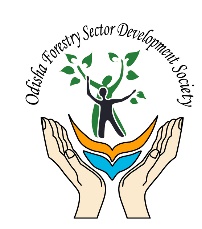 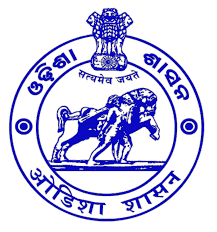 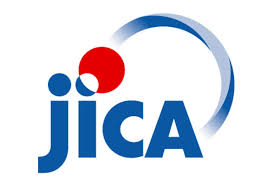 HAND BOOK FORMICRO PLANRevision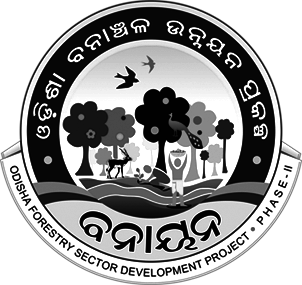 Odisha Forestry Sector Development Project (Phase-II)Department of Forest, Environment & Climate Change, Government of OdishaForwardMicroplan is a document which is used to plan out the needs and priorities of a Community. It has been used to enable the forest fringe dwellers to effectively identify their needs and find means to fulfill them in a time bound manner. On one hand, it plans for the resource use while simultaneously eliciting the roles and responsibilities of a group of users in sustainable forest management. One the other hand, it is instrumental in resource mobilization.Microplan is a dynamic document and must address the requirements of changing times. It must also register the achievements, the gaps and the prospects of addressing new domains within the available and restricted resources. Its role becomes even more important in a situation where the location of the forest fringe dwellers is remote and life equally difficult. The resources and opportunities are few and the wants are many.In this scenario, the revisit of microplan has been envisaged. It addresses the progress made so far, identifies the gaps and explores the new possibilities. It will help in readjusting the project prescriptions from sustainable forest management to including ways to augment issues on Gender Mainstreaming, Community Based Monitoring and Reporting and registering Environmental and Social Concerns in the form of Frameworks which can be monitored at the grass-root level by the community itself.The innovations in the microplan formats are planned to address the issues and concerns of the community, by the community and for the community.Dr.(Mrs.) Meeta Biswal, IFS,PCCF (Projects) & PD, OFSDSTable of Contents (page nos. to be added)A.         Revision of Micro Plan: IntroductionVillage Socio- Economic ProfileForest Resource ProfileVSS Level People’s Biodiversity DatabaseProgress on Implementation of Micro Plan PrescriptionsForest Maintenance PlanLivelihood Initiatives and Opportunities: Progress and PlanGender Mainstreaming at VSS LevelEnvironmental and Social Management Safeguards Framework Community Based Monitoring, Reporting and Verification Village Perspective PlanAnnual Action Plan and Budget Annual Progress ReportRevision of Microplan1.0	IntroductionMICRO PLAN" in the context of Odisha Forestry Sector Development Project Phase II has been perceived to be a guiding document for both management of forest areas assigned to the community under Joint Forest Management (JFM) mode as well as plan for livelihood initiatives including income generating activities at the community level. It is a 'Ten Year Development Plan' encompassing the expectations of the villagers, particularly the forest-dependent communities, Poorest of the Poor House Holds and other socially vulnerable sections.Under the project, it is envisaged that the micro plan will be prepared and implemented for the VSSs which will be selected in four phases for efficient coordination, review, and monitoring. The Microplans for 355 numbers of Batch- I VSS have been prepared in the FY 2018-19 followed by those prepared for other batches in subsequent years. It has also been proposed in the MoD of the project that, the micro plan will be again reviewed in the 4th year to understand its relevance and to accommodate the emerging needs of the community vis a vis taking stock of the status of implementation of interventions proposed under Forest and Village Development Plan.The Micro Plan is not a static document. It needs to be revisited and reviewed to examine the appropriateness, relevance and progress of the plan with the changing context. The revisit of Micro Plan is a tool to sharpen the focus of planning process. The review of micro plan will also provide an opportunity to check and incorporate the changed priorities of the community. The feasibility of proposed interventions of the microplan are to be re-examined with the help of external resource persons like Animators, p-NGO Team Members, Forest Department and Project personnel. Hence, some of the proposed interventions may have to be replaced with others with revised budgeting and some new interventions on community development may have to be included in the Microplan. There will be scope for making necessary amendments and modifications with the approval of the General Body of the VSS and the concerned authorities of the Forest Department.2.0	The RationaleThe rationale for reviewing the micro plan can be summarized as under:To understand and review the status of implementation of work items proposed in the micro plan documentTo capture changing needs of the community and try to address the same.To include components those were not reflected in the previous micro plan. To re-evaluate the relevance of the works which are in the plan but not taken up /addressed under the present-day scenario and to readjust the same.3.0	Objectives of Revisit of the Micro Plan:The objectives of the revisit of Micro Plan are narrated below:To ensure the community participation in recording the progress made through the implementation of the MicroplanTo examine each intervention in terms of the targets, achievements and progress.To incorporate and register the changing needs of the community.To realign the interventions with the changing needs of the community.To address new concepts at community level.4.0	Process of Revisit of the Micro Plan:In order to review and revisit the micro plan, a comprehensive procedure is proposed to ensure that all the parameters that need to be reviewed have been captured and analyzed properly.In-fact, the review of the micro plan requires a multifaceted approach that includes following aspects:Review of existing micro plan document for implementation status (work done or not) through Participatory Assessment Process.Review and analyze and list the works proposed in the micro plan, and try to assess their relevance under present-day scenarioInclude components like Gender mainstreaming as envisaged in Gender Acton Plan (GAP)Community-Based Monitoring, Reporting and Verification (CMRV) readiness at VSS levelSocial and Environmental Safeguards Framework to be adhered at VSS level for project implementation.Livelihood Initiatives planning along with feeder and product cluster.Parallel community consultation through FGD to capture and understand ever changing present-day priorities.Updating tables, inclusion of new concepts in the revised micro plan document.5.0	General InstructionsThe Handbook for Micro- Plan Preparation published in August 2018 contains the detailed guidelines on the processes, the PRA Tools to be used and the roles and responsibility of all stakeholders which must be referred to. Further, a summary of microplanning formats and the probable tools to be used is given below for reference:A Summary of Microplanning Formats and the Probable Tools to be usedNote: 	FGD- Focused Group Discussion; WWG- Women Working Group; KII- Key Informants InterviewMICRO PLANRevision FormatsChapter– I: Village Socio Economic Profile1.00	Village Fact Sheet 1.01. Village Infrastructure and Amenities  A) Educational Amenities * Condition = G= Good, R= Needs repair/renovationB) Medical/ Health Amenities C) Road and Transport Facilities D) Communication Facilities E) Drinking Water facilities F) Community Toilet FacilitiesG) Financial InstitutionsH) Availability of ElectricityMarket facilitiesFor PurchaseFor Selling the ProductsJ) Gram Panchayat Office (GP)K) Miscellaneous:	Population Profile:Household Composition  Age - Sex RatioEducation profileAge wise Distribution of Literacy Rate* Literate means a person can read or writeLiteracy LevelNumber of Births and Deaths in Last One YearOccupational profile (Major source of income as number of HH)	Household Characteristics:Household typesUse of ElectricityDrinking Water Facility Sanitation FacilityMain Source of Cooking FuelLand Holding StatusHHs with Homestead land (In Nos)Durable Goods UsedEconomic Status based on Well-Being Ranking Criteria wise identification of Poorest of Poor (PoP) Household	Village Resource Profile:Water Resource Drinking Water Source Sanitation FacilitiesLand Use Pattern (in Ha) as per Revenue RecordsTotal land:				…………………………………………………….Community Land:			…………………………………………………….Private agriculture Land	:	………………………………………………………(as per Patta)Private homestead Land:	………………………………………………….(as per Patta)Cultivable Waste Land (AJA):	………………………………………………………….Uncultivable Waste Land (AAA)..………………………………………………..Village Forest:			…………………………………………………………Gocchar:				…………………………………………………………Other Land:				………………………………………………………….Land details on the basis of presence of Irrigation facility (In Ha.):Status of land on the basis of Source of Irrigation (in Ha)Crop land detail break up (in Ha)a.	Upland	:	…………………………………………………b.	Medium Land:	……………………………………………………c.	Low Land	:	………………………………………………….Details of Agriculture/ Horticulture Production for previous yearAgriculture Based Datai. Cropping pattern ii.	Types of Cropsiii.	Crop Production profile of the villageLivestock AvailableJi.	(In numbers)Jii.	Fodder Availability (In Months)Fodder availability in and around the village (Put tick mark in appropriate box)1.05	Community Based OrganisationsTotal Community Based InstitutionsVSS MembersExisting SHGs and their Activities.Details of Common Interest Group (CIG) formed / existing in the villageList of PoP or Vulnerable Families 1.06. Gender ProfileA.  Involvement in Daily Routine worksB. Gender Based Participation in Planning process, Access and Control over resources: Please include the information collected from the Participatory Rural Appraisal (PRA)Gender Resource Map. Gender Resource Map:  The “Gender Resource Map” represents men, women, and Children as distinct land user groups and thereby clarifies the intra-household division of Control (C) Responsibility (R), and Labor (L) of resource-related activities. It represents the rural landscape as an arena of complementary and /or conflicting relationships between men, women, and children in regard to natural resources. This map can be added with the list of 7 maps to be included in Micro Plan.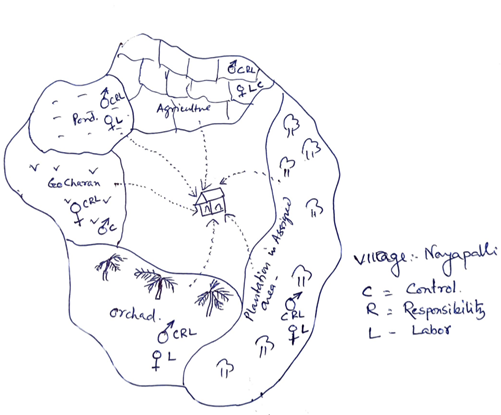 Diagram 1*Other Maps of old micro plan Social MapResource MapVenu DiagramSeasonality CalendarHistorical Time LineResource use MatrixTreatment Maps showing Plantation, Soil Moisture Conservation Measures and Forest Fire Control interventions are to be added.Chapter– II: Forest Resource Profile2.01 :	Status of VSS Assigned Area  i.	Name of the Forest:  	_________________________________________________ii.	Status (RF/ PRF/ PF/ VF/ KF):  ________________________________________iii.	Name of the working circle to which allotted:  _____________________________iv.	Compartment No	: 	____________________________________________v.	Area in Ha	:  	________________________________________________vi.	Distance from village (in km) :  ___________________________________________vii.	Topography of forest area (plain/ hilly/ undulating) :  ______________________viii.	Condition of forest area (well stock/ degraded/ bushy, few trees)ix.	Status  of Forest: Degraded/Open/ Moderate/Densex.	Length of period of Dependence on Forest 0-3 months/ 3-6 months/ 6-9 months/ 9-12 months2.02	:	Forest Soil Typei.	Soil fertility of the forest (Good/ medium/ unfertile)ii.	Quantum of organic content (No/ little/ medium/ good)iii.	Water holding capacity of the soil (little/ medium/ good)iv.	Land Degradation level (little/ medium)v.	Soil erosion Status of the forest (top soil degraded/ small gullys/Big gullys)2.03	:	Composition of Existing Forest Crop(Please mention both local and botanical names)Major tree species:  	_________________________________________Associates:  	________________________________________________Shurbs:  	________________________________________________iv.	Bamboo:  	________________________________________________v.	NTFP species:  	____________________________________________________vi.	Medicinal Plants:  	______________________________________________vii.	Other important, please specify if any2.04	:	Domestic requirement of Forest Products (per household)    2.05. Collection of Forest Products by the villagers                             2.06. Collection of NTFPs including Medicinal PlantsA. NTFP collection and usage scheduleB. Sale facility of NTFPC.	Regulation on NTFP CollectionRegulation of VSS on extraction /seasonal restriction by VSS in NTFP collection and steps of VSS in sustainable NTFP management.D.	Value addition to NTFPThe VSS would decide possibility of adding value to NTFPs gathered by the villagers. Both individual and group can be identified to be supported through SHG or direct grant under livelihood component. Community infrastructure like storage go-down, oil expellers, packaging, labelling centre, stitching machines etc. can be set up for large volume/high valued products. Attempt should be made to develop market linkage through organizations like ORMAS, MARKFED, TDCCOL or outside marketing agency. The activities to be undertaken by VSS would be listed in following format.E.	List of Beneficiaries for NTFP, Fuel wood and Fodder Collection.F. 	Depth of water table (Well / Water body)G. Forest Based Artisan /Handicraft Product Information 2.07. Details of Forest ProtectionA.  Previous Protection1. Year of initiation of forest protection:	______________________________2. Forest protection measures used by VSS Members in past (give details of     number of engaged forest protection methods etc.)3. Forest Fire Incidences in PastB. Forest Protection IssuesC. Protection MechanismIn the PRA exercise the protection mechanism would be discussed and detail procedure/ modalities to be followed will be recorded to ensure effective protection. Year in which the operations are to be carried out would be provided in the micro plan.Chapter III: VSS Level People’s Biodiversity DatabaseThe VSS Level Peoples' Biodiversity Database is a document which contains comprehensive information on locally available Bio-resources occurring in the landscape and demography of a particular area or village. It is the comprehensive information on availability and knowledge of local biological resources, their use or any other traditional knowledge associated with them. This chapter will also provide information on the current utilization patterns of biodiversity, its economic benefits to the local communities. The information forms a baseline data for future management strategies required for the sustainable utilization of biodiversity in a decentralized manner. It is also an effort to record the traditional knowledge associated with the use and conservation of the biological resources available to the VSS members in and around the village.This chapter is designed as a tool for the formal maintenance of the local knowledge with proper validation. it is a record of knowledge, perception and attitude of people about natural resources, plants and animals, their utilization and conservation in a village. It is also proposed as a mechanism to create awareness among the people about the condition of plants and animals and their conservation and sustainable utilization. This mechanism can bring the people to participate in development planning which would be ecologically sustainable and socially justifiable. This chapter is a tool for collecting and documenting biodiversity data. Local communities are to be encouraged and trained to be the principal participants in this process. The maintenance of the information as a part of the Micro plan will foster greater conservation of this natural resource base.3.01	Agro- biodiversityA.	Crop Plants {Add more Rows}The Table 3.01A could be used for documenting information about Millets, Cereals, Oil seeds, Commercial crops, Tuber crops, Vegetables, Legumes, Aromatic crops etc. The column No. 9 ‘other details’ vary with the nature of crops. For measuring local status, there need to identify a particular year – significant changes in ecology occurred – and compare the status as past and present (past = before the particular incident). We have to list out all possible features of a crop/plant and give short forms of the same. If relevant, cultivation practices, propagation techniques, usage etc can be included in the column 8, in associated TKB.	Fruit PlantsC.	Fodder PlantsD.	WeedsE.	Pests of Crops3.02	Forest (Wild) BiodiversityA.	Trees, Shrubs, Herbs, Tubers, Grasses, Climbers etc.B.	Medicinal Plants (Herbs, Shrubs, Trees etc.)C.	Forest (Wild) Plant Species of ImportanceD.	Wild Animals (Mammals, Birds, Reptiles, Fishes, Amphibian, Insects, Others)Chapter-IV:	Progress on Implementation of Micro plan Prescriptions Year of preparation of Micro Plan By VSS :……………..Year of Start of implementation work : ………………………4.01. On sustainable Forest Management   initiatives - (Targets and Achievements):Preparatory ActivitiesSustainable Forest Management:Community Development through Convergence:Livelihood Promotion- Income Generating ActivitiesCapacity DevelopmentB. Assets created in the VSS through Micro plan List of works not completed4.02. Achievement on Livelihood InterventionsA.	Through Convergence with schemes of Line DepartmentsThrough IGA interventions under Micro PlanList of Beneficiaries Impacted by IGA InterventionsF.	Progress of Fuel wood / Fodder Interventions Chapter-V:		Forest Maintenance Plan5.01	Maintenance of Plantations5.02	DLT Structure Maintenance5.03	Fire line Maintenance5.04	Farm Forestry Maintenance5.04	Asset Maintenance5.05	Miscellaneous OperationsChapter VI : Livelihood Initiatives and Opportunities: Progress and PlanA.	Progress in Agriculture *Kindly refer the data during last 4 yearsB.		Problem & Opportunity analysis in AgricultureA.	Progress in Horticulture *Kindly refer the data during last 4 yearsB.		Problem & Opportunity analysis in HorticultureA.	Progress in Livestock Activities*Kindly refer the data over last 4 yearsB.	Problem & Opportunity analysis in Livestock activitiesA.	Progress in NTFP Analysis*Kindly refer the data over last 4 yearsB.	Problem & Opportunity analysis in NTFP activitiesA.	Processing and Value Addition ActivitiesB.	Problem & Opportunity analysis in Value Addition activitiesDetails of Available products and Skill Sets for Value addition Details of Available Products for Value Addition Details of Available Skill Set for Value Addition  *Emphasis to be given on prioritized 21 productsMarket Facility Analysis 6.08	Progress card of IGAs of the VSS (in last 4 years)Any Other information which will help in improving Livelihood opportunities/ Resolve livelihood issues in the VSS contextChapter VII: Gender Mainstreaming at VSS LevelThe Micro plan, in principle, is an instrument to ensure gender balance in its development interventions in terms of equality and equity in using the community resources and subsequent sharing of usufructs. The principle of gender mainstreaming in both planning and implementation has to be integrated right from the micro plan preparation stage by involving the Women Working Group (WWG) of VSS and SHG members in the plan preparation to capture their concerns / issues and reflect them in the Gender Action Plan (GAP) of the micro plan document. GAP in the micro plan should include focused interventions which suit the need of women, by particularly reducing work-drudgery and by increasing their participation in community institutions and governance. During the re-visit process, the Micro Plan Working Group and Women of the Working Group of the respective VSS will sit together and brain storm on various aspects of the micro-plan and identify the areas / issues that require to be modified, reasons for the same and then do a matrix ranking exercise to prioritize them. The micro plans would thus require to be reviewed with the broad gender perspectives like - gender analysis, gender needs and priorities, likely impacts of the activities and project components on women and men, gender responsive budgeting and subsequent preparation for annual plan.The draft revisit micro plan, with sections on compiled gender related responses in the relevant section, will be finally approved by the General Body of VSS and subsequently by the Gram Sabha/ Palli Sabha. Format for Compilation of Gender Related Responses at VSSs levelChapter VIII : Environmental and Social Management Safeguard Framework (ESMSF)Environmental and Social Management Safeguard Framework (ESMSF) is an Environmental and Social Management System which is a set of policies, procedures, tools and internal capacity to identify and manage an institution's exposure to the environmental and social risks due to project interventions.Under OFSDP II, a community development plan, namely- the Micro Plan is prepared for each VSS and duly ratified by the respective Gram Panchayat, so that the Annual Action Plans of the Micro Plan are included in Annual Action Plan of community development at the Gram Panchayat level.During the preparation and revisit of Micro Plans, the infrastructure, livelihood and other forestry activities related to environmental and social safeguards are to be incorporated. The Revisit of Micro Planning process will involve specific procedures ensuring that the needs and priorities of vulnerable groups are reflected in the plan. The following tables are a tool to register these concerns:Framework for Environmental Safeguards at VSSs/ EDCs Level Framework for Social Safeguards at VSSs/ EDCs LevelApplicability of ESMSF and STFDPFSTFDPF: Monitoring Items, Indicators, Means and Frequency of Verification & Responsibility FrameworkFormat for Assessment of STFDPF Safeguards at VSS LevelChapter IX:		Community Based Monitoring, Reporting and Verification (CMRV)Reducing emissions from deforestation and forest degradation (REDD Plus), for the conservation, sustainable forest management and enhancement of forest carbon stock has been identified as one important measure to mitigate the adverse impact of climate change. Hence, there is emergent need of new systems to reduce deforestation and forest degradation. The drivers of forest degradation are to be identified during the process of micro-planning revisit and activities to address these drivers are to be planned as part of the planning process. The system of self-monitoring by community institutions based on the annual implementation plans are to be in place at village level. Community institutions are to be facilitated and guided to fine-tune and adopt simple participatory tools for generating performance reports based on actual achievements.          In order to enhance the scientific and comprehensive monitoring, activities related to identification of the drivers of deforestation and forest degradation are to be carried out through Community- based Monitoring, Reporting and Verification (CMRV). The Annual Performance Report Card to understand the impact of the mitigation measure will be prepared on a Rating Scale based on color code performance rating system. The Annual Performance Report Card of each VSS/ EDC would be collated at the FMU level. The system of self-monitoring by the community institutions has been codified in the chapter on CMRV in the Micro Plan Revisit. 9.01.	Identification of Drivers/ Causes of Deforestation and Forest Degradation9.02.	Assessment of the Magnitude and Mitigation measures for Drivers of Degradation\Here it may be noted that the magnitude: High means more degradation. Example: More illicit removal = 3 marks, Low illicit removal: So, 1 marks.The magnitude of drivers is different from the analysis of impact of intervention in the Annual Performance Report Card.The analysis of the magnitude of the driver means the reverse of the impact of intervention. For example- If the Score of illicit felling declines successively when the management is proper and the score in the Annual Performance Report Card will increase in rating.9.03.	Monitoring Frequency and Mechanism- Report Card System (proposed, can be revised while implementing the CMRV on a full scale)A.	By VSS (Use number according to the Rating Scale)B.	 CMRV by SHG (Annual) This will be conducted through FGD.(To be done for each SHG in a VSS along with the SHG Rating Tool)Name of SHG	___________________________Chapter X:	Village Perspective PlanThe Village Perspective Plan will prescribe various development activities, and provide approximate estimate of funds and period for implementation. The activities listed here would be on the basis of data collected and prioritized as per the previous sections. The fund requirement would be met from OFSDP and other sources to be tapped by VSS. This will include infrastructure development, forest development, agriculture, and other natural resources, and human resources development. Annual action plan will be based on the village perspective plan.10.01	Revised Community Development Plan 10.02	Revised Forest Development Plan 10.03	Revised Plan Farm Forestry: 10.04	Revised Plan for Community Land and Agriculture Development10.05 Plan on Forest Management D.	Fuel and Fodder security PlanMaintenance Plan10.06	CPR & Community Asset10.07	Revised Plan for Income Generation ActivitiesA.	Group Activities: These should be forest/ farm/ non-farm based with focus on value addition      B.	Arrangement for Value addition and market facilities Individual ActivitiesLivelihood (basic needs) Support10.08 	Community Institution building/ strengthening10.09	Human Resources Development/ Capacity Building PlanAwareness creationN.B.: If others, please specify	Field or Exposure VisitsCapacity Building/ Skill Development10.10	Number of PoP / Vulnerable HH Got opportunity to Initiate IGA  10.11		Social Considerations: Gender, ST & SC, Disabled, PoP10.12		Environmental Consideration10.13		Plus components (Health, education, sanitation, Governance etc. if any)Chapter XI : Annual Action Plan and Budget11.1.	Revised Annual Action Plan and Budget for the Year ………..Plan Revision Discussion Outcome (Member Secretary will record the decisions)______________________________________________________________________________________________________________________________________________________________________________________________________________________________________________________________________________________________________________________________________________________________________________________________________________________________________________________________________________________________________________________________________________________________________________________________________________________________________________________________________________________________________________Chapter XII : 	Annual Progress Report(For the Year ………….)12.01.	VSS Meeting12.02.	Trainings & Capacity Building Programme12.03.	Village Community Development Work12.04.	Forest Development Works12.05.	Farm Forestry12.06.	Mitigation of Human Animal Conflict12.07.	Income Generation Activity (one table for each activity)12.08.	Products Collected from Forest12.09 Best PracticesSuccess stories covering the status, interventions, processes, results and contribution to the beneficiaries and communityAudio-visualsPhotographsChapter No.Name of ChapterName of ChapterPRA Tool to be usedPRA Tool to be usedSecondary InformationIVillage Socio-Economic and Resource ProfileVillage Socio-Economic and Resource ProfileHousehold Survey, Social Map, Resource Mapping, Seasonality Calendar , Venn Diagram , Wealth Ranking, Historical Time Line FGD, WWG,Household Survey, Social Map, Resource Mapping, Seasonality Calendar , Venn Diagram , Wealth Ranking, Historical Time Line FGD, WWG,Census Data and Previous MicroplanIIForest Resource ProfileForest Resource ProfileResource Mapping, Household Survey(Forest Products Collected and Used)  Time Line, Trend Analysis, FGDResource Mapping, Household Survey(Forest Products Collected and Used)  Time Line, Trend Analysis, FGDWorking Plan, Previous Micro PlanIII VSS Level People’s Biodiversity Database  VSS Level People’s Biodiversity Database  FGD, WWG, KII FGD, WWG, KIIWorking Plan , Document  on local flora fauna and traditional Knowledge IVProgress on Implementation of Micro plan   PrescriptionsProgress on Implementation of Micro plan   PrescriptionsFGD,WWG, Time series analysisFGD,WWG, Time series analysisPrevious Micro Plan, Progress ReportVForest Maintenance PlanForest Maintenance PlanPrevious Microplan, Progress Reports, FGDPrevious Microplan, Progress Reports, FGDPrevious Micro PlanVILivelihood Initiatives and Opportunities: Progress and Plan Resource Mapping, FGD, Social Map, Wealth RankingResource Mapping, FGD, Social Map, Wealth RankingPrevious Micro Plan, Progress ReportPrevious Micro Plan, Progress ReportVIIGender Mainstreaming at VSS LevelFGD, WWGFGD, WWGVIIIEnvironmental and Social Management Safeguard Framework (ESMSF)FGDFGDIXAnnual Action Plan and BudgetAnnual Action Plan and BudgetPrioritized activities of Village Perspective PlanPrioritized activities of Village Perspective PlanPrevious Micro PlanXCommunity Based Monitoring, Reporting and Verification (CMRV)Community Based Monitoring, Reporting and Verification (CMRV)FGD, WWGFGD, WWGXIVillage Perspective Plan Village Perspective Plan Output of PRA analysis and FDGOutput of PRA analysis and FDGPrevious Microplan XIIAnnual Progress ReportAnnual Progress ReportPrioritized activities of Village Perspective PlanPrioritized activities of Village Perspective PlanPrevious Micro Plan1. Name of the Village:       ……………………………………………2. Name of the VSS :	………………………………………………3. Name of Panchayat :	………………………………………………4a). VSS Code :     ………………………..          b) Year of Formation:……………………5. Name of Forest Beat :	……………………………………………6. Name of Forest Section :  …………………………………………7. Name of Forest Range :	 ………………………………………………8. Name of Forest Division : ……………………………………………9. Name of Police Station :	…………………………………………………10. Name of Community Development Block : ………………………...11. Name of the Tehsil :	………………………………………………12. Name of District : ………………………………………………………………..13. Name of Primary School: ………………………………………………………………….14. Name of Middle School: ………………………………………………………………….15. Name of High School: ………………………………………………………………….16. Name of Senior Secondary School: ………………………………………………………….17. Name of College : ………………………………………………………………….18. Year of Preparation of Initial Micro Plan :  ………………………………………………19. Year of Preparation of Revised Micro Plan :  ……………………………………………20. Details of Awards received:   …………………………………………………………………21. Name of Nearest Town: ………………………………………………………………………….22. Total No. of Households: ……………………………………………………………………….23. Total Population: ………………………………………………………………………………..24. Any other information: ………………………………………………………………………….ItemNumber of InstitutionsNumber of StudentsNumber of TeacherCondition of BuildingPreprimary (PP) SchoolsPrimary Schools (P)Secondary Schools (S)Senior Secondary Schools (SS)Degree Colleges (DC)Vocational Institutions (ITI)ItemNumberFunctional/ Non functionalDistance from Village (Kms)Service Available (Yes/ No)Community Health Centre (CHC)Accredited Social Health Activist (ASHA)Primary Health Centre (PHC)Private ClinicBlock Primary Health Centre(BPHC)Medicine Store/ShopVeterinary  HospitalItemService Available (Yes/ No)RemarksNational HighwayState HighwayMetal roadKuccha RoadFoot PathState Transport service Private service for transportItemService Available (Yes/ No)Condition (Working/ Not Working)RemarksPost and Telegraph OfficeSub post officeLandline/PCOMobile NetworkInternet accessibilityCommon Service CenterItemService Available (Yes/ No)Condition (Working/ Not Working)NumbersTap Water (Treated)Tap Water (Untreated) Covered wellsUncovered WellsHand pumpTube/ Bore WellItemLocationConditionUsed/Not usedCommunity Toilet complexIndividual ToiletOpen defecation(If yes please indicate Number of HH)(If yes please indicate Number of HH)(If yes please indicate Number of HH)ItemLocationNumberRequired service Available /NotBanksPost officeAgriculture Credit SocietyPrivate Money LendersItemYes/NoNos. of Units/ HouseholdsPower supply for domestic use Power supply for agricultural usePower supply for commercial use Street LightsTypesLocationDistance from village (if not in village)Grocery shopPDS centreWeekly MarketMajor Market (Name of  nearby  Town/ GP/ Block etc.)Mobile VendersOthers Pl. SpecifyCommodityWithin VillageName of weekly Haats Local TownSeason of sellingAgriculture productsFuel WoodVegetablesPoles/ bambooNTFPMilk, PoultryOil, other processed productsName of GPLocationList of frequently availed Services1.2.3.ItemLocationCondition (Working/ Not Working)Public Distribution System (PDS)Angan Wadi KendraNutrition Centre (ICDS)Village MandapCommunity HallVSS Building -cum-IGA facilitation centerCremation GroundPlay groundNews Paper SupplyCategoryNumber of HHHousehold with more than 5 membersHousehold with less than 5 membersHousehold with Senior citizens Household with differentially abled person (Divyang)TotalItemNo of Boys/Male No of Girls/FemaleRatio (no. of girls per 100 boys)0 to 4 years04 to Below 18 yearsAdult (above 18 years)Age classGenderGenderGenderGenderTotalAge classMaleMaleFemaleFemaleTotalAge classLiterate*IlliterateLiterate*IlliterateTotal03-1819-3535>CategoriesNumber of populationsNumber of populationsNumber of populationsNumber of populationsNumber of populationsNumber of populationsNumber of populationsNumber of populationsTotalCategoriesGenGenSCSCSTSTOBCOBCTotalCategoriesMFMFMFMFTotalIlliteratePrimary levelMiddle levelHigher Secondary (10th Pass)Senior secondary (12th Pass)GraduatePost GraduateProfessional DiplomaTotalYear : Male FemaleTotalNumber of BirthNumber of DeathNumber of Premature death (Before 1 year of age)Number of cases of Maternal MortalityCategoryNumber of HHAgricultureLivestockHorticultureNTFP collectionDaily wagesBusinessServiceOthers (please specify)CategoryNumber of HousesKuccha housesPucca housesSemi Pucca housesTotalElectricity statusGeneralSCSTOBCTotalNo of Houses without Electric supply/ connectionNumber of houses with electric supply/ connectionItemNumber of HHSourceNo. of Houses with Potable Drinking Water FacilityNo. of Houses without Potable Drinking Water FacilityItemNumberRemarkNo. of Houses with Toilet FacilityNo. of Houses without Toilet FacilityItem- Main Source of Cooking FuelNumber of HHLPGElectric heaterCow dung CakesFuel woodKeroseneHaving separate room for kitchenItemNumber of HHLand HoldingLand HoldingTotal Land Holding (in Ac.)ItemNumber of HHIrrigatedRainfedTotal Land Holding (in Ac.)No of HH with more than 10 acres of  land holdingNo of HH with 5 to 10 acres of  land holdingNo of HH with 2.5 to 5 acres of  land holdingNo of HH with less than 2.5 acre of  land holdingLand lessCategoryNumber of HHNumber of HHNumber of HHNumber of HHNumber of HHYearGenSCSTOBCTotalWith PattaWithout PattaItemNumber of HHCar/TractorTwo-wheelerCycleBullock CartTelevisionMobileRefrigeratorFanAgricultural implements and machinesCategoryNumber of HHPoorest of Poor (PoP)PoorWell off CategoryTotal Number of FamilyCorresponding Number of HH in PRA Social MapExisting Skill set (if Any)If associated with SHG and IGARemarksNumber of house hold with food security  from own sourceHousehold who are solely dependent on Forest Resource for LivelihoodReal Land Less House Holds with no other source of incomeNo. of Households with income less than Rs. 27,000 per annumCategoryNumberSeasonal /PerinealPresently in Use (Yes/ No)PondRiverStreamVillage tankCategoryNumber of UnitsSeasonal / PerinealPresently in Use (Yes/ No)TapWellBore/ Tube WellHand pumpOtherCategoryAvailable (Yes/No)Pucca DrainGarbage disposal placeGarbage collection facilitiesCleaning of village roadsCategoryArea (in Ha.)YearTotal Cultivable Private Land with Irrigation facility:Total Cultivable Private Land without Irrigation facilityCategoryArea (in Ha.)YearIrrigated by River/ CanalNalahStreamWellLift PumpAny other source (please specify)CategoryArea (in Ha.)YearSingle cropped area (in ha)Multi cropped area (in ha)Fallow (in ha)Fruit orchard (in ha)Plantation (in ha)Name of the Land OwnerGenderArea (in Acre) of plots Holding under cultivationTypes of crops grown (In Acre)Types of crops grown (In Acre)Types of crops grown (In Acre)Types of crops grown (In Acre)Types of crops grown (In Acre)Types of crops grown (In Acre)Name of the Land OwnerGenderArea (in Acre) of plots Holding under cultivationHorticulturePulsesOil SeedsSpicesVegetablesCerealsSeasonRain FedRain FedIrrigatedIrrigatedSeasonName of the CropArea in HaName of the CropArea in Ha/KharifKharifKharifRabiRabiRabiTotalName of the cropTotal Production in the village (In Qtl..)Number of households growing (In Nos)Average production (quintals per Ha)If the avg. Production is not satisfactory, Pleasestate why?Paddy in Irrigated LandPaddy in non-IrrigatedLandOil seedsVegetablesPulsesSmall MilletFruitsName of the livestockNumber Open GrazingStall FeedingBullockCowBuffaloGoatPigsPoultryFish PondsOther animals, please specifyTypes of Fodder1-3 months3-6 months6 months and aboveCrop residueTreesGrassesGreen FodderGrazing in ForestsName of the InstitutionNo. of InstitutionsNumber of MembersNumber of MembersTotalName of the InstitutionNo. of InstitutionsMaleFemaleTotalVana	Surakhya SamitiSelf Help GroupCIGsCooperative organizationWomen’s SocietyYouth Club/ SocietyFarmer producer  Organizations/ Producer GroupsProduct Cluster GroupsBiodiversity Management Committees (BMC)OthersCategoryNumber of HouseholdsNumber of MembersNumber of MembersCategoryNumber of HouseholdsMaleFemaleGeneralScheduled TribeScheduled CasteOBCTotalName of the SHGSTotal MembersName of President / SecretaryDetails of Bank AccountTotal Fund of SHGLivelihood activities undertaken atpresentNo. of Loans Availed PreviouslyTotal Amount of Loan availed (in Rs.)Outstanding Loan (in Rs.)Name of the CIGsTotal MembersName of President / SecretaryDetails of Bank AccountTotal Fund of SHGLivelihood activities undertaken atpresentNo. of Loans Availed PreviouslyTotal Amount of Loan availed (in Rs.)Outstanding Loan (in Rs.)Name of MemberHH Number as per PRA MapCurrent IGASkill ProfileSupport/Benefit from ProjectSupport/Benefit from convergence%age of income increase (if any)ActivitiesResponsibilitiesResponsibilitiesActivitiesMale (%)Female (%)Bringing fuel woodFetching drinking waterHousehold ChoresWorks in the field (In Hours)Wages in Private works (In Rs.)Wages in Govt. / Project Works (In Rs.)Ownership of Landed propertyDecision on financial matterOthers Gender issues (Pl. Specify)CriteriaNumbersNumbersCriteriaMenWomenSustainable Forest Management (SFM)Percentage of Men and Women Involved during selection of model, Choice of species, Silvicultural operations during Micro plan PreparationRole of  men & women  in  conservation of forest and agriculture species Involvement and contribution of men and women to capture traditional knowledge while finalizing SFM activities (Percentage)Role of Women working group to facilitate VSS in engaging labor for forestry work (Number of meetings Conducted) Access and control over resources created through SFM activities (in terms of percentage) *Refer Gender Resource MapLivelihood and IGAMen WomenInvolvement/Participation of both the gender while planning Livelihood opportunities under the project (In percentage)Number of IGA activity Planned keeping the special need of Gender(M/W) in Number  Is provision of gender sensitive infrastructure has been also under consideration while preparing IGA activity (Y/N)Access and control over resources/ facilities created under IGA (In percentage)Community Development Initiatives (Village Perspective Plan)Men WomenParticipation /Involvement of both the gender while planning Community Development activities under the projectIs the special needs of both the gender has been properly documented and reflected in Community Development Initiatives (Y/N)Number of Meetings (Subgroup wise: Women/Elder/Girl etc) has been conducted by Working Group to formulate the planAccess and Control over resources created under Village Perspective planName of the productFrequency of requirement per annumApproximate quantity(in Kgs/Nos/Cft.)Current way of useFrom which forestcurrently collectingTimber for housingSmall timber for agriculturalimplementsPoles/ bambooFodder from forestNTFP for localconsumersMedicinal PlantItemName of the Plant SpeciesDomestic consumption (yes/ no)Number of HH collectingNumber of HH collectingTotal collection in the village per yearTotal collection in the village per yearPercentage soldPercentage soldValue of forest productsValue of forest productsAverage income from sale of forest products(per household)Average income from sale of forest products(per household)Name of forest from where collectedName of forest from where collectedItemName of the Plant SpeciesDomestic consumption (yes/ no)PreNowPreNowPreNowPreNowPreNowPreNowFuel WoodFodderBambooTimberPoleKendu Leaves*Please indicate reason/s  in this space ,if any substantial change has been reported *Please indicate reason/s  in this space ,if any substantial change has been reported *Please indicate reason/s  in this space ,if any substantial change has been reported *Please indicate reason/s  in this space ,if any substantial change has been reported *Please indicate reason/s  in this space ,if any substantial change has been reported *Please indicate reason/s  in this space ,if any substantial change has been reported *Please indicate reason/s  in this space ,if any substantial change has been reported *Please indicate reason/s  in this space ,if any substantial change has been reported *Please indicate reason/s  in this space ,if any substantial change has been reported *Please indicate reason/s  in this space ,if any substantial change has been reported *Please indicate reason/s  in this space ,if any substantial change has been reported *Please indicate reason/s  in this space ,if any substantial change has been reported *Please indicate reason/s  in this space ,if any substantial change has been reported *Please indicate reason/s  in this space ,if any substantial change has been reported *Please indicate reason/s  in this space ,if any substantial change has been reported Name of the NTFPincluding grass & MedicinalplantSeason/ months for collectionSeason/ months for collectionLocality of collectionLocality of collectionNo. of collectorsNo. of collectorsFrequency of visit during collection periodFrequency of visit during collection periodTime taken for collection each timeTime taken for collection each timeQuantity of producecollected each timeQuantity of producecollected each timeTotal Quantity collected in villageTotal Quantity collected in villageOwn  consumption (Volume in Qtl.)Own  consumption (Volume in Qtl.)Name of the NTFPincluding grass & MedicinalplantPreNowPreNowPreNowPreNowPreNowPreNowPreNowPreNow*Please indicate reason/s  in this space ,if any substantial change has been reported*Please indicate reason/s  in this space ,if any substantial change has been reported*Please indicate reason/s  in this space ,if any substantial change has been reported*Please indicate reason/s  in this space ,if any substantial change has been reported*Please indicate reason/s  in this space ,if any substantial change has been reported*Please indicate reason/s  in this space ,if any substantial change has been reported*Please indicate reason/s  in this space ,if any substantial change has been reported*Please indicate reason/s  in this space ,if any substantial change has been reported*Please indicate reason/s  in this space ,if any substantial change has been reported*Please indicate reason/s  in this space ,if any substantial change has been reported*Please indicate reason/s  in this space ,if any substantial change has been reported*Please indicate reason/s  in this space ,if any substantial change has been reported*Please indicate reason/s  in this space ,if any substantial change has been reported*Please indicate reason/s  in this space ,if any substantial change has been reported*Please indicate reason/s  in this space ,if any substantial change has been reported*Please indicate reason/s  in this space ,if any substantial change has been reported*Please indicate reason/s  in this space ,if any substantial change has been reportedName of the NTFPSale VolumeSale VolumeSale price per kgSale price per kgPer capita familyincomePer capita familyincomeSale in weight (Yes/No)For which purpose it isusedCurrent Sale practice in villageCurrent Sale practice in villageCurrent Sale practice in villageCurrent Sale practice in villageCurrent Sale practice in villageName of the NTFPPreNowPreNowPreNowSale in weight (Yes/No)For which purpose it isusedPledgedCollectorfrom villageSmall TraderWeeklyMarketOther (Pls.Specify*Please indicate reason/s  in this space ,if any substantial change has been reported*Please indicate reason/s  in this space ,if any substantial change has been reported*Please indicate reason/s  in this space ,if any substantial change has been reported*Please indicate reason/s  in this space ,if any substantial change has been reported*Please indicate reason/s  in this space ,if any substantial change has been reported*Please indicate reason/s  in this space ,if any substantial change has been reported*Please indicate reason/s  in this space ,if any substantial change has been reported*Please indicate reason/s  in this space ,if any substantial change has been reported*Please indicate reason/s  in this space ,if any substantial change has been reported*Please indicate reason/s  in this space ,if any substantial change has been reported*Please indicate reason/s  in this space ,if any substantial change has been reported*Please indicate reason/s  in this space ,if any substantial change has been reported*Please indicate reason/s  in this space ,if any substantial change has been reported*Please indicate reason/s  in this space ,if any substantial change has been reportedRegulations on Extraction/Collection123Steps for sustainable Management123Name of NTFP for ProcessingExpected Volume per annum for processingFinal ProductInputsInputsInputsInputsInputsMarket PlaceIncremental benefit per Qtl.In Rs.Name of NTFP for ProcessingExpected Volume per annum for processingFinal ProductInfrastructureInfrastructureMachineriesMachineriesWorkingCapitalMarket PlaceIncremental benefit per Qtl.In Rs.Name of NTFP for ProcessingExpected Volume per annum for processingFinal ProductType/NosValue inRs.Type/Nos.Value inRs.Value in Rs.Market PlaceIncremental benefit per Qtl.In Rs.Name of  head of House HoldName  of Items collected No of Person involved in collectionPeriodicity of collection (Daily/Weekly)Unit of collectionApproximate amount collected (in Kgs)RemarksNTFP, Fuelwood, FodderYearSourceLocationDepth of Water Table in well/ water body (in meter)Depth of Water Table in well/ water body (in meter)Depth of Water Table in well/ water body (in meter)GPS of the well/water BodyYearSourceLocationMay (Pre-Monsoon)November (Post monsoon)MarchGPS of the well/water BodyName of head of House HoldName of Forest Based Products collected No of Persons involved in collectionUnit of collection (Per day/month)Final product quantity (Unit)Amount generated  (Per day/month)RemarksPeriod (Year from – To)Protection MethodThengapalliJagualiS. No.YearNo. of IncidencesApproximate Area Affected (ha.)Possible Reasons1.20182.20193.20204.2021Sl. No.Types of IssuesRelevant or not (Y/ N)Relevant or not (Y/ N)Significant/ InsignificantSignificant/ InsignificantSl. No.Types of IssuesPreNowPreNow1Smuggling Timber2Smuggling Bamboo3Smuggling firewood through head loads for selling to others4Smuggling NTFP5Smuggling sand, precious stones etc.6Poaching wild animals7Grazing local animals8Grazing by animals of other areas9Fire-accident10Fire connected with Mahua collection11Fire connected with salap tapping12Fire connected with beedi leaf collection13Theft by head loads14Theft by bicycles15Theft by cart16Theft by fast moving vehicle17Incidents of snake bites/ life threats/ risks while protecting forests18Encroachments in forest areas19Other protection related conflicts20Others, please specifyGRAZING CONTROL / REGULATIONGRAZING CONTROL / REGULATIONArea (Location, extent ...)Type of work to be doneMechanismYear of operationOther measuresFIRE CONTROLFIRE CONTROLArea (Location, extent ...)Type of work to be doneMechanismYear of operationOther measuresWATCH AND WARDWATCH AND WARDArea (Location, extent ...)Type of work to be doneMechanismYear of operationOther measuresCrop Scientific NameLocal NameVarietyLandscape/ HabitatLocal StatusLocal StatusSpecial FeaturesCropping SeasonsUsesAssociated Traditional KnowledgeOther DetailsSource of SeedsCommunity Knowledge HolderCrop Scientific NameLocal NameVarietyLandscape/ HabitatPastPresentSpecial FeaturesCropping SeasonsUsesAssociated Traditional KnowledgeOther DetailsSource of SeedsCommunity Knowledge Holder1234567891011121314Plant Scientific NameLocal NameVarietyLandscape/ HabitatLocal StatusLocal StatusSpecial FeaturesSeason for FruitingUsesAssociated Traditional KnowledgeOther Details (Market/ Own Use)Source of SeedsCommunity Knowledge HolderPlant Scientific NameLocal NameVarietyLandscape/ HabitatPastPresentSpecial FeaturesSeason for FruitingUsesAssociated Traditional KnowledgeOther Details (Market/ Own Use)Source of SeedsCommunity Knowledge Holder1234567891011121314PlantScientific NameLocal NameVarietyLandscape/ HabitatLocal StatusLocal StatusSpecial FeaturesCropping SeasonsPart UsedAssociated Traditional KnowledgeOther DetailsSource of SeedsCommunity Knowledge HolderPlantScientific NameLocal NameVarietyLandscape/ HabitatPastPresentSpecial FeaturesCropping SeasonsPart UsedAssociated Traditional KnowledgeOther DetailsSource of SeedsCommunity Knowledge Holder1234567891011121314PlantScientific NameLocal NameCrop AffectedImpactLandscape/ HabitatLocal StatusLocal StatusSpecial FeaturesSeason for growth and SreadingUses (if Any)Management optionsAssociated Traditional KnowledgeCommunity Knowledge HolderPlantScientific NameLocal NameCrop AffectedImpactLandscape/ HabitatPastPresentSpecial FeaturesSeason for growth and SreadingUses (if Any)Management optionsAssociated Traditional KnowledgeCommunity Knowledge Holder1234567891011121314HostInsect or AnimalScientific NameLocal NameHabitatSeason of AttackManagement MechanismAssociated Traditional KnowledgeOther DetailsCommunity Knowledge Holder12345678910PlantScientific NameLocal NameHabitatLocal StatusLocal StatusCommercial/ Domestic UsePart CollectedAssociated Traditional KnowledgeOther detailsCommunity Knowledge HolderPlantScientific NameLocal NameHabitatPastPresentCommercial/ Domestic UsePart CollectedAssociated Traditional KnowledgeOther detailsCommunity Knowledge Holder1234567891011PlantScientific NameLocal NameVarietyHabitatLocal StatusLocal StatusUsesPart UsedAssociated Traditional KnowledgeSource of seedsCommunity Knowledge HolderPlantScientific NameLocal NameVarietyHabitatPastPresentUsesPart UsedAssociated Traditional KnowledgeSource of seedsCommunity Knowledge Holder123456789101112Plant TypeLocal NameScientific NameVarietyImportance (economic/ Social/ Cultural etc.)Status123456Animal TypeLocal NameScientific NameHabitatDescriptionSeason when SeenLocal StatusLocal StatusUses (if any)Mode of Hunting/ CollectingOther DetailsCommunity Knowledge HolderAnimal TypeLocal NameScientific NameHabitatDescriptionSeason when SeenPastPresentUses (if any)Mode of Hunting/ CollectingOther DetailsCommunity Knowledge Holder123456789101112ComponentWork ItemsTarget (Phy)Achievement (Phy)Completion statusC= CompleteUP= Under progressN= Not taken up yetD=DroppedIf not completed. Why? (Reason)Community Mobilization & Institution BuildingConstitution of  VSSCommunity Mobilization & Institution BuildingConstitution of  EBCommunity Mobilization & Institution BuildingRe-Constitution of EB after 3 years of constitutionCommunity Mobilization & Institution BuildingApproval of EB as Sub Committee of Gram Sabha for FRA ComplianceSurvey, Demarcation & Posting of PillarsSurvey & Demarcation of Forest Area assigned to VSS (In Ha)Survey, Demarcation & Posting of PillarsPosting of Pillars (in Nos)Micro Plan PreparationPreparation of Micro-planMicro Plan PreparationApproval of Micro Plan in Gram SabhaComponentWork ItemsTarget (Phy)Achievement (Phy)Completion statusC= CompleteUP= Under progressN= Not taken Up YetD=DroppedIf completed then if the asset is being used as per planTotal Budget utilizedSource of Budget (Project/ Convergence)If not completed. Why? (Reason)SMC MeasuresDLT- JFM Mode (In ha)SMC MeasuresDLT- Non JFM Mode (In ha)SMC MeasuresFire Line Establishment & Maintenance (In Kms)SMC MeasuresFire Line Maintained (In Kms)SMC MeasuresFire  Extinguishing  incidentsSMC MeasuresConsolidation of Forest Boundaries (In Kms)SMC MeasuresTotal Man-days Generated (In Nos.)Decentralized NurserySeedlings Raised (In Nos.)Decentralized NurserySeedlings utlized in own VSS (In Nos.)Decentralized NurserySeedlings Sold / Utlized in other VSSs (In Nos.)Decentralized NurseryTotal Man-days Generated (In Nos.)ComponentWork ItemsTarget (Phy)Achievement (Phy)Completion statusC= CompleteUP= Under progressN= Not taken Up YetD=DroppedSurvival Status (In Percentage)Total Budget utilizedSource of Budget (Project/ Convergence)If not completed. Why? (Reason)Plantations (In ha)Plantation - ANR Without gapPlantations (In ha)Plantation - ANR@200 SeedlingsPlantations (In ha)Plantation - ANR@400 SeedlingsPlantations (In ha)Plantation - ANR@800 SeedlingsPlantations (In ha)Plantation - AR@ Fuel Fodder (2500) plants/ haPlantations (In ha)Plantation - AR@ NTFP (400)Plantations (In ha)Plantation – AR @ Other Block (1600) plants/ HaPlantations (In ha)Total Man-days Generated (In Nos.)ComponentWork ItemsTarget (Phy)Achievement (Phy)Beneficiaries (In Nos)Survival Status (In Percentage)Total Budget utilizedSource of Budget (Project/ Convergence)Farm ForestryAgro-Forestry Model (In ha)Farm ForestryTimber Model (In ha)Farm ForestryPulp Wood Model (In ha)Farm ForestryHorti-NTFP Model (In ha)Farm ForestryBund-dyke Model (In Ha)Farm ForestryTotal Man-days Generated (In Nos.)Fuel & Fodder InterventionsFuel & Fodder Plantation (In ha)Fuel & Fodder InterventionsReduced Open Grazing (In Months)ComponentWork ItemsTarget (Phy)Achievement (Phy)Completion statusC= CompleteUP= Under progressN= Not taken Up YetD=DroppedTotal Beneficiaries (In Nos.)Total Budget utilized (In Rs.)Source of Budget (Project/ Convergence)If not completed. Why? (Reason)Entry Point ActivitiesName the Activity, if anyEntry Point ActivitiesName the Activity, if anyEntry Point ActivitiesName the Activity, if anyInfrastructure DevelopmentRoad (in Kms)Infrastructure DevelopmentCommunity Buildings (In Nos)Infrastructure DevelopmentPond (In Nos)Infrastructure DevelopmentDrinking Water (In Nos)Infrastructure DevelopmentHousehold Electricity ConnectionInfrastructure DevelopmentStreet Light            (In Nos)Infrastructure DevelopmentCommunity Toilets (In Nos.)Infrastructure DevelopmentFarmland Development (in Ha)Infrastructure DevelopmentLI Points (In Nos)Infrastructure DevelopmentConstruction / Repair of School Buildings (In Nos)Infrastructure DevelopmentConstruction / Repair of AWC (In Nos)Infrastructure DevelopmentOthers (Pl. Specify)Infrastructure DevelopmentOthers (Pl. Specify)Infrastructure DevelopmentOthers (Pl. Specify)Livelihood Improvement Initiatives by the Project through Govt. SchemesUjjawala SchemeLivelihood Improvement Initiatives by the Project through Govt. SchemesWidow Pension SchemeLivelihood Improvement Initiatives by the Project through Govt. SchemesOdisha Food Security SchemeLivelihood Improvement Initiatives by the Project through Govt. SchemesOld age Pension SchemeLivelihood Improvement Initiatives by the Project through Govt. SchemesBiju Kanyaratna YojanaLivelihood Improvement Initiatives by the Project through Govt. SchemesOthers (Pl. Specify)ComponentWork ItemsTarget (Phy)Achievement (Phy)Completion statusC= CompleteUP= Under progressN= Not taken Up YetD=DroppedTotal Beneficiaries (In Nos)Total Budget utilized (In Rs.)Source of Budget (Project/ Convergence)If not completed. Why? (Reason)IGA Facilitation CentreIGA Facilitation CentreLivelihood Promoted through Inter-sectoral ConvergenceName the IGA ActivityLivelihood Promoted through Inter-sectoral ConvergenceName the IGA ActivityLivelihood Promoted through Inter-sectoral ConvergenceName the IGA ActivityLivelihood Promoted through Revolving FundName the IGA ActivityLivelihood Promoted through Revolving FundName the IGA ActivityLivelihood Promoted through Revolving FundName the IGA ActivityLivelihood Promoted through Revolving FundName the IGA ActivityComponentWork ItemsTarget (Phy)Achievement (Phy)Members Trained (In Nos)Members Trained (In Nos)Members Trained (In Nos)Total Budget utilizedSource of Budget (Project/ Convergence)ComponentWork ItemsTarget (Phy)Achievement (Phy)MaleFemaleTotalTotal Budget utilizedSource of Budget (Project/ Convergence)Community Mobilisation & Institution BuildingTrainings on Community Mobilisation & Institution Building conductedCommunity Mobilisation & Institution BuildingTrainings on Preparation of Micro Plan Community Mobilisation & Institution BuildingOrientation on Gender Mainstreaming Community Mobilisation & Institution BuildingTrainings on Book Keeping & Accounts ManagementSustainable Forest ManagementTrainings on Survey DemarcationSustainable Forest ManagementTrainings on Sustainable Forest ManagementSustainable Forest ManagementTrainings on Farm Forestry ManagementSustainable Forest ManagementTraining on ESMSF & STFPDF ConductedSustainable Forest ManagementTraining on CMRV Conducted Livelihood PromotionTraining on Utilisation of Revolving FundLivelihood PromotionSkill Building Training on IGA ActivitiesLivelihood PromotionTraining on Cluster Management               Livelihood PromotionOther trainings on Livelihood Promotion, if any- Please SpecifyOthersTrainings on Social AuditOthersOther Trainings, if any-Please SpecifyExposure VisitsExposure Visits Conducted (Please Specify the Theme)Exposure VisitsExposure Visits Conducted (Please Specify the Theme)ComponentAsset DetailGPS LocationCostSource of FundIntended UtilizationActual UtilizationComponentWork Items to be dropped / revisedTarget (Phy.)Reason for dropping the activityIf adequate community consultation has been done (Y/N)If approval from VSS has been obtainedName of Scheme Total Number of HH/ Individual enrolled/ BenefitedNumber of Vulnerable HH/Member enrolled/ BenefitedNumber of Women BeneficiariesNumber of Men Beneficiaries Ujjwala SchemeWidow PensionOdisha Food Security SchemeBiju Swasthya Kalyan YojanaUtthan SchemeMahapranay YojnaMukhyamantri Krishi Udyog YojanaMukhyamantri Abhinav Krishi Yantripati Samman YojanaBhoochetanaOdisha Free Smartphone Yojana for Women FarmersBiju Yuva Shashaktikaran Yojana (BYSY)Khushi SchemeMukshyamantri Kalakar Sahayata Yojana (MMKSY)Odisha Nidan SchemeAnmol YojanaOdisha Fish Pond YojanaSudakhya Yojana to Encourage Girls for Technical EducationShishu Abond Matru Mrutyuhara Purna Nirakaran Abhiyan (SAMPURNA) schemeChief Ministers Employment Generation Scheme (CEGS)Biju Gadi Chalak Bima YojanaMukhyamantri Adibandha YojanaMukhyamantri Mahila Sashaktikaran YojanaBiju Kanya Ratna YojanaKalinga Sikhya Sathi Yojana (KSSY)Nirman Shramik Pucca Ghar YojanaAnwesha SchemeNiramaya SchemeAny OtherName of IGASector (Forest/Non-Forest)Final Product Final Product Number of Member InvolvedMarket for saleMarket for saleMarket for saleIncrease in Income per year/ memberPossibility of further value addition / skill improvement Name of IGASector (Forest/Non-Forest)RawProcessed (Value addition)Number of Member InvolvedHome collectionLocal Distant Increase in Income per year/ memberPossibility of further value addition / skill improvement Type of IGAType of beneficiary (SHG/ CIG/ PoP)Number of HouseholdsNumber of beneficiaryNumber of beneficiaryNumber of beneficiaryRemarks (Benefits)Type of IGAType of beneficiary (SHG/ CIG/ PoP)Number of HouseholdsMaleFemaleTotalRemarks (Benefits)Type of Plantation (Fuel/ Fodder)Area in Ha.Production / Ha.Has it reduced time for open grazing in forest?  (Refer: Fodder Availability (In Months)Has it ease the crisis of fuel?Is there any plan for expansion?Name of Plantation ModelYear of PlantationYear of MaintenanceArea (in ha.)Maintenance Activities as per Cost NormMonth for MaintenanceAgency responsible for maintenanceSource of Funding (Pl. specify the name of Agency)Type of StructureYear of ConstructionType of MaintenanceMonth of MaintenanceAgency responsible for maintenanceSource of Funding (Pl. specify the name of Agency)Fire Line No/ LocationYear of CreationLength of Fire line MaintenanceMonth of MaintenanceAgency responsible for maintenanceSource of Funding (Pl. specify the name of Agency)Name of Farm Forestry Plantation ModelYear of PlantationYear of MaintenanceArea (in ha.)Maintenance Activities as per Cost NormMonth for MaintenanceAgency responsible for maintenanceSource of Funding (Pl. specify the name)Name of AssetYear of CreationYear of MaintenanceType of MaintenanceAgency responsible for MaintenanceSource of Funding (Pl. specify the name of Agency)VSS Building cum IGA Facilitation CentreOthersTreatment Whether required or Not (Yes/No)Who will do (VSS/FD/VSS &FD)Month/Year when can be doneExtent  of area where treatment is required (approx)Status of Implementation (C/UP/N)Watching and  patrolling Rotational  GrazingStall feedingMedicinal /Health care campCentres for non- formal education  Promotion of fule saving devicesProvision of LPG (Ujwala Yojana)New Activities in Agriculture*No. of HHs involvedNo. of HHs Supported by ProjectNo. of HHs Supported by ConvergenceHow many families register improvement Current Issues (structural & operational)How many HHs suffering these issuesThe impact areas (input, output & processes)Possible solutions(Self, Community, Project, Convergence et.)Opportunities/ Possibilities/What is required to leverage the Opportunities/ PossibilitiesNew Activities in Horticulture *No. of HHs involvedNo. of HHs Supported by ProjectNo. of HHs Supported by ConvergenceHow many families register improvement Current Issues (structural & operational)How many HHs suffering these issuesThe impact areas (input, output & processes)Possible solutions(Self, Community, Project, Convergence et.)Opportunities/ Possibilities/What is required to leverage the Opportunities/ PossibilitiesNew Activities around livestock*No. of HHs involvedNo. of HHs Supported by ProjectNo. of HHs Supported by ConvergenceHow many families register improvement Current Issues (structural & operational)How many HHs suffering these issuesThe impact areas (input, output & processes)Possible solutions(Self, Community, Project, Convergence et.)Opportunities/ Possibilities/What is required to leverage the Opportunities/ PossibilitiesNew Activities around NTFP*No. of HHs involvedNo. of HHs Supported by ProjectNo. of HHs Supported by ConvergenceHow many families register improvement Current Issues (structural & operational)How many HHs suffering these issuesThe impact areas (input, output & processes)Possible solutions(Self, Community, Project, Convergence et.)Opportunities/ Possibilities/What is required to leverage the Opportunities/ PossibilitiesNew Value addition activities* (Agri, Horti, Livestock, NTFP or Non-farm activities)No. of HHs Involved with the new activitiesNo. of HHs Involved with the new activitiesNo. of HHs Involved with the new activitiesNo. of people involvedNo. of people involvedNo. of HHs Supported by ProjectNo. of HHs Supported by ConvergenceHow many families register improvement New Value addition activities* (Agri, Horti, Livestock, NTFP or Non-farm activities)PoPs/FDsSHGsCIGMaleFemaleNo. of HHs Supported by ProjectNo. of HHs Supported by ConvergenceHow many families register improvement Current Issues (structural & operational)How many HHs suffering these issuesThe impact areas (input, output & processes)Possible solutions(Self, Community, Project, Convergence et.)Opportunities/ Possibilities/What is required to leverage the Opportunities/ PossibilitiesAvailable products for value additionNo. of HHs Involved with the new activitiesNo. of HHs Involved with the new activitiesNo. of HHs Involved with the new activitiesNo. of people involvedNo. of people involvedSeason of availabilityVolume of availability%age of product used in current value addition People’s interest of value addition (High/Moderate/LowAvailable products for value additionPoPs/FDsSHGsCIGMaleFemaleSeason of availabilityVolume of availability%age of product used in current value addition People’s interest of value addition (High/Moderate/Low						Details of Traditional skills available for Value addition Details of acquired skills in last 4 yearsNo. of HHs/people having skillsNo. of HHs/people having skillsList the areas of improvement						Details of Traditional skills available for Value addition Details of acquired skills in last 4 yearsTraditionalAcquired through trainingList the areas of improvementList of Products that has natural demand in nearby marketList of Local TraderIs the product has larger demand if sent to distant market ?Constraints associated with sending the product to distant marketPossible solutionsActivities ProposedTargeted HHs/Beneficiaries for implementationSuccessfully implemented with No. of HHs/BeneficiariesReasons for deviation in achievement/not startingRemarks (project support/Convergence)New activities incorporated beyond planHHs/Beneficiaries coveredBenefitsIssuesRemarks (project support/Convergence)New Livelihood Assets Created at VSS levelValue of the assets createdCurrent use of these assetsNo. HHs accessing and using the assetIssues/ opportunities S. NoProject Component Gender Related Criteria Gender Responsive Actions (Monitoring Indicators) at VSS / EDC LevelResponses of VSS Responses of VSS S. NoProject Component Gender Related Criteria Gender Responsive Actions (Monitoring Indicators) at VSS / EDC LevelYesNoICollation of Gender segregated data in Micro PlanGender segregated data provide relevant and adequate information on genderQ (i): Have the gender segregated data been captured in the Micro plan?ICollation of Gender segregated data in Micro PlanGender segregated data provide relevant and adequate information on genderQ (ii): Are the gender related data given in micro plan sufficient to draw implementable GAP?IIAnnual Action Plan (AAP) in Micro PlanAAP is gender inclusive Q (i): Does the AAP address the problems/ needs / priorities of men & women separately?IIAnnual Action Plan (AAP) in Micro PlanAAP is inclusive of gender budgetingQ (i): Does the AAP have a separate / exclusive budget allotted for implementing the gender action plans?IIAnnual Action Plan (AAP) in Micro PlanAAP is inclusive of gender budgetingQ (ii): If yes, does the budget provision equivalent to at-least 5% of micro plan budget?IIIRole of Women Working Group (WWG)Constitution of Women Working Group (WWG)Q (i):  Has the WWG been constituted for preparation of micro plan?IIIRole of Women Working Group (WWG)Functioning WWGQ (i): Do the WWG members monitor the implementation GAP? IVSHGs/ CIGs/ PoPs in Micro PlanIntegration of SHGs/ CIGs/ PoPs into the micro planQ (i):  Does the micro plan have provisions (s) to support the SHGs/ CIGs/ PoPs for undertaking IGAs?IVSHGs/ CIGs/ PoPs in Micro PlanIntegration of SHGs/ CIGs/ PoPs into the micro planQ (ii):  Does the micro plan include the details of membership, economic & livelihood activities undertaken by each SHGs / CIGs / PoPs?IVSHGs/ CIGs/ PoPs in Micro PlanUse of Revolving Fund (RF) for SHGs/ CIGs/ PoPsQ (i): Are there any guidelines on operationalizing spending RF by SHGs// CIGs/ PoPs?IVSHGs/ CIGs/ PoPs in Micro PlanUse of Revolving Fund (RF) for SHGs/ CIGs/ PoPsQ (ii): Are these known to the stakeholders?VTraining & Capacity building for VSS / SHG membersCreating gender awareness / sensitivity among VSS membersQ (i):  Does the micro plan give indicative number of Gender awareness trainings to be organized for VSS members (men & women)?VTraining & Capacity building for VSS / SHG membersCapacity building of SHGs /CIGs / PoPs membersQ (i): Have the training programs been suggested in the micro plan for SHGs / CIGs / PoPs members to enhance their skill in IG activities? VTraining & Capacity building for VSS / SHG membersGender participation in trainingsQ (i): Do the men & women have equal opportunity to participate in the training programme identified in the micro plan? VTraining & Capacity building for VSS / SHG membersGender participation in trainingsQ (ii): Are the details of participation in the training programmes recorded with gender segregated data?VIGender Participation in Livelihood activitiesMicro plan facilitates gender participation in livelihood activitiesQ (i): Does the micro plan have provision for supporting men and women for undertaking different livelihood interventions / IGA?VIGender Participation in Livelihood activitiesEquitable sharing of benefits from IGAs / livelihood interventions through convergenceQ (i):   Are the benefits out of IGAs / livelihood interventions equitably shared among men   and women involved? VIGender Participation in Livelihood activitiesGender role in production clustersQ (i):  Do the men and women stakeholders have a defined role in various activities related to productClusters?VIIGender participation in Sustainable Forest Management (JFM & Non-JFM mode)Gender participation inforest protectioncontrolling drivers of forest degradation JFM mode SFM activitiesNon-JFM mode FM activitiesQ (i): Do the men & women equally participate in implementation of SFM activities under the project?(ii) Do the men and women get equal opportunity to engage in wage work generated under the project for SFM or similar interventions.VIIGender participation in Sustainable Forest Management (JFM & Non-JFM mode)Equal wages paid to men & women for FM worksQ (i):   Are equal wages is paid to men and women for sustainable forest management works (JFM & Non-JFM modes) and other similar works?VIIIGender Access to Community / Common Resources / Facilities / Special Services / Govt. SchemesGender access to community resources / facilities and subsequent benefitsQ (i): Do the men and women VSS members have access to community / common resources / facilities?VIIIGender Access to Community / Common Resources / Facilities / Special Services / Govt. SchemesGender access to community resources / facilities and subsequent benefitsQ (ii):  Do the men and women VSS members equally derive benefits from the use of community resources?VIIIGender Access to Community / Common Resources / Facilities / Special Services / Govt. SchemesScope for grievance redressal on use of community resourcesQ (i): Has the VSS / EC constituted a Grievance redressal mechanism to address and redress the grievances of VSS members on use of community resources?VIIIGender Access to Community / Common Resources / Facilities / Special Services / Govt. SchemesAccess to community development schemes of GoO for gender developmentQ (i): Have the community development /           empowerment schemes of GoO been identified in micro plan for implementation through            convergence programs?VIIIGender Access to Community / Common Resources / Facilities / Special Services / Govt. SchemesAccess to community development schemes of GoO for gender developmentQ (ii):  Have the women beneficiaries for the schemes been identified?IXGender Membership of GB and EC of VSS and subsequent participation in meetingsGender representation in GBQ (i): Are all adult men and women of the village enrolled as members of GB of VSS?IXGender Membership of GB and EC of VSS and subsequent participation in meetingsGender representation in GBQ (ii):  Do the women constitute approximately 50% of GB membership?IXGender Membership of GB and EC of VSS and subsequent participation in meetingsGenderrepresentation in ECQ (i):  Has the EC been constituted as per JFM norms? IXGender Membership of GB and EC of VSS and subsequent participation in meetingsGenderrepresentation in ECQ (ii): Do the women constitute approximately 50% of EC membership?IXGender Membership of GB and EC of VSS and subsequent participation in meetingsGenderrepresentation in ECQ (iii):  Is the position of Chairperson /Vice-Chairperson of EC occupied by a women member? IXGender Membership of GB and EC of VSS and subsequent participation in meetingsGender participation in GB/ EC meetingsQ (i):  Is the prescribed quorum norm followed in conducting GB / EC meetings?IXGender Membership of GB and EC of VSS and subsequent participation in meetingsGender participation in GB/ EC meetingsQ (ii):   Are gender related issues discussed in the GB/ EC meetings during last year?IXGender Membership of GB and EC of VSS and subsequent participation in meetingsGender participation in GB/ EC meetingsQ (iii)   Have women members participated in the discussions of GB/ EC meetings held in last year?XEngagement of Animators by the VSS/ EDCi. Engagement of one male and one female Animator initially by VSS/ EDCQ (i) Has the VSS engaged one male and one female Animators from among the VSS/ EDC members for initial two years?XEngagement of Animators by the VSS/ EDCii. Preferably continuing the women-Animator after two yearsQ (ii) Has the VSS/ EDC continued with the women-Animator after two years based on satisfactory performance?XIGender oriented schemes of government for convergenceIdentification of govt schemes promoting gender equality and equity for convergenceQ (i) Has the VSS identified existing govt. schemes promoting gender equality & equity and included in micro plan for the purpose of convergence?S. No.Item of WorkEnvironmental Safeguards at VSSs/ EDCs Level Measures TakenMeasures TakenS. No.Item of WorkEnvironmental Safeguards at VSSs/ EDCs Level YesNo1.Forest ProtectionForest Protection Measures taken by VSS Members1.Forest ProtectionControlled grazing is adopted by VSS Members2.Fire Control and ManagementPlanning for Protection of Fire2.Fire Control and ManagementFire line tracing done2.Fire Control and ManagementFire incidences2.Fire Control and ManagementFire protection  awareness measures taken3.Soil and Moisture Conservation MeasuresSelection of appropriate site for undertaking SMC Measures3.Soil and Moisture Conservation MeasuresEarthen structures made and maintained3.Soil and Moisture Conservation MeasuresStone Structures made and maintained3.Soil and Moisture Conservation MeasuresCement Concrete structures made and maintained3.Soil and Moisture Conservation MeasuresContour Trenches maintained along with other DLT Structures3.Soil and Moisture Conservation MeasuresUse of indigenous technical knowledge for construction of SMC Measures4.Forest GrowthImproved forest growth4.Forest GrowthPlantation of Indigenous species4.Forest GrowthUse of bio-pesticides and bio- fertilizers4.Forest GrowthProper disposal of Polybags used for growing seedlings4.Forest GrowthSustainable harvest and use of forest resources5.Community Development InfrastructureMeasures taken to mitigate dust pollution due to transportation of construction materials taken5.Community Development InfrastructureSolid Waste Management practice followed.6.Promotion of NTFP based livelihood Adequate sensitization of communities on scientific harvest practices of NTFP6.Promotion of NTFP based livelihood Reducing biotic pressure on forest by promoting non NTFP based livelihood6.Promotion of NTFP based livelihood Promoting value addition of NTFP products for remunerative income.7.Any Other Item of WorkS. No.Item of WorkEnvironmental Safeguards at VSSs/ EDCs LevelMeasures TakenMeasures TakenS. No.Item of WorkEnvironmental Safeguards at VSSs/ EDCs LevelYesNo1.Community MobilizationCommunity Mobilization done to sensitize the villagers on the project components and outcomes.1.Community MobilizationInvolvement of VSS members in Capacity Building Measures1.Community MobilizationEconomically and socially vulnerable sections of the VSS included in community development activities1.Community MobilizationFinalisation of boundary and demarcation of assigned area of the VSS in presence of representative of all villages with common boundary along with the Member Convenor of concerned VSSs.1.Community MobilizationAdequate consultation and representation by all section of the community in deciding the list of entitlement linkages2.Micro-plan PreparationAdequate consultation and participation of vulnerable groups done in micro planning preparation2.Micro-plan PreparationParticipatory procedures followed for micro planning, screening of sub-projects and avoidance of projects leading to conflict2.Micro-plan PreparationParticipatory process followed for selection of indigenous species2.Micro-plan PreparationPoorest of Poor HHs & Vulnerable HHs, women headed poor households identified & and has definite plan to address their issues3.Livelihood promotionConvergence of schemes of line Department3.Livelihood promotionGeneration of employment through forestry activities3.Livelihood promotionIncome generating Activities taken up in the village3.Livelihood promotionPoorest of Poor HHs & Vulnerable HHs included in IGA Activities3.Livelihood promotionAvailability of Community Infrastructure3.Livelihood promotionWaste management taken up by clusters taking production/processing activities3.Livelihood promotionParticipation of women, ST, SC and PoPs in Livelihood initiatives.3.Livelihood promotionClarity made on Guidelines of utilization of Revolving Fund (RF) 3.Livelihood promotionCapacity Building of VSS members on loan management and preparation of Business Plans for the SHGs / CIGs / PoPs 4.Gender MainstreamingParticipation of all genders in the decision making processes on community development activities4.Gender MainstreamingIssues related to all genders considered and addressed in community development works4.Gender MainstreamingParticipation of all genders in the community development activities4.Gender MainstreamingParticipation of members in VSS functioning and meetings4.Gender MainstreamingUse of community assets created under the project by all genders5.Social InclusionPriority is given to employ the poorest of poor households and women in wage generating employment under SFM and other development works5.Social InclusionDiscrimination in term of caste / class / gender / religion is avoided6.Sustainable Forest ManagementParticipatory process in selection of indigenous species6.Sustainable Forest ManagementPriority given in engaging PoP households and women in SFM Works6.Sustainable Forest ManagementPayment of equal wage for men and women6.Sustainable Forest ManagementEnsure equitable sharing of usufructs from the assigned forest7.Monitoring and ReportingParticipatory mode of M&E is to be adopted7.Monitoring and ReportingPeriodic monitoring system is to be institutionalized at VSS level7.Monitoring and ReportingVSS level Social Audit to be institutionalized. 7.Monitoring and ReportingRecords on M&E to be maintained at VSS level.8.Any other items of workWork Item Women Participation (H-M-L)H=>70%M= 50-70%L=<50%Participation in Decision Making (M/W)M=MaleW=WomenPossible environmental impacts (Release of fumes, waste, garbage, noise, impact on forest)Y/NIf column number 04 is yes, Then is the mitigation plan is in place? (Y/N)Anticipated Social conflicts? (Y/N)What is the magnitude of Impact (H/M/L) High Medium/LowIf 06 is yes the remedial measures planned (Y/N)Community Development Plan Forest DevelopmentFarm ForestryMitigation of Human-Animal ConflictCommunity Land Agriculture DevelopmentIncome Generation ActivitiesHuman Resource DevelopmentS. No.Item of workIndicatorMeans of VerificationFrequencyResponsible PartyCompliance Y/N1.Stakeholder ConsultationDemographic ProfileMembership in VSS/ EDCCapacity Building Trainings & orientationCollation of segregate dataRecords in Membership and Resolution RegisterSpecially designed CBT modulesDuring the Microplan and IGA plan PreparationDuring the meetings and CBT trainingsProject personnel & Executive Committee of VSS/ EDC2.Participation of economically and socially weaker sectionsParticipation in micro planParticipation in VSS level & Palli Sabha meetingsParticipation in the project activities at involvement & benefit sharing levelRecords of planning, Membership and Resolution Register at VSS and FMU levelDuring MeetingsProject personnel & Executive Committee of VSS/ EDC3.Contents and language of the  of written material Material translated into local language/ OdiaMaterials use local dialectsGuidelinesFormatsChecklistsDocumentsHandbooksAt the time of preparation of Guidelines and instructions relevant to VSS/ EDCsProject personnel & Executive Committee of VSS/ EDC/Resource person4.Grievance Redressal MechanismsPetitions received at different levelsGrievance dayNumber of cases disposed/ rejectedGrievance day scheduleProject personnel & Executive Committee of VSS/ EDC/Grievance redressal committee5.Any other itemS. NoS. NoMajor Item of work under STFDPFSTFDPF Related Criteria STFDPF Related Criteria STFDPF Responsive Actions at VSS / EDC Level(Questions to be answered by VSS members)Responses / Measures TakenResponses / Measures TakenS. NoS. NoMajor Item of work under STFDPFSTFDPF Related Criteria STFDPF Related Criteria STFDPF Responsive Actions at VSS / EDC Level(Questions to be answered by VSS members)YesNo11Stakeholder consultation for identification of possible negative environmental and social impacts of project interventions on the STFDPF target groupParticipation of key stakeholders -Scheduled tribe/caste members, forest dwellers/dependents of VSS members/ SHGs in consultation meetingsParticipation of key stakeholders -Scheduled tribe/caste members, forest dwellers/dependents of VSS members/ SHGs in consultation meetingsAre the SC/ST/ forest dweller members of VSS regularly participating in consultations on formulating ST & FD planning?11Stakeholder consultation for identification of possible negative environmental and social impacts of project interventions on the STFDPF target groupParticipation of Women & elders of SC/ST/FD groups in consultation meetingsParticipation of Women & elders of SC/ST/FD groups in consultation meetingsAre the women & elder ST/SC/ FD groups of VSS regularly participating in the consultations?11Stakeholder consultation for identification of possible negative environmental and social impacts of project interventions on the STFDPF target groupFree and prior and informed consultationFree and prior and informed consultationiii. Are the scheduled consultation meetings informed to the members in advance? 11Stakeholder consultation for identification of possible negative environmental and social impacts of project interventions on the STFDPF target groupFree and prior and informed consultationFree and prior and informed consultationiv. Do the SC / ST/ FD members of VSS attend the consultation meetings voluntarily / freely without compulsion?11Stakeholder consultation for identification of possible negative environmental and social impacts of project interventions on the STFDPF target groupiv. Opportunities for  information sharing, consultation and collaboration measuresiv. Opportunities for  information sharing, consultation and collaboration measuresv. Do the SC / ST/ FD members freely express their opinion / ideas in the consolation meetings?22Capacity building / Trainings / Review meetings on STFDPF at VSS level Conducting capacity building / training programs / review meetings at different stages:-VSS /SHG inception;- PRA exercise;- Micro planning exercise;- Implementing micro plan;- Convergence stages etcConducting capacity building / training programs / review meetings at different stages:-VSS /SHG inception;- PRA exercise;- Micro planning exercise;- Implementing micro plan;- Convergence stages etcAre the capacity building / training programs / review meetings on STFDPF conducted at regular intervals and at relevant stages of project implementation?22Capacity building / Trainings / Review meetings on STFDPF at VSS level Participation of key stakeholders:Scheduled Tribes (STs)Scheduled Castes (SCs)Other Forest Fringe Dwellers / DependentsParticipation of key stakeholders:Scheduled Tribes (STs)Scheduled Castes (SCs)Other Forest Fringe Dwellers / DependentsAre the SC/ST/ FD members of VSS regularly participating in capacity building / training programs / review meetings conducted at different stages of project implementation?22Capacity building / Trainings / Review meetings on STFDPF at VSS level iii. Creating awareness among SC/ST/FD communities and motivating their participation in micro planning & convergence activities and their implementation.   iii. Creating awareness among SC/ST/FD communities and motivating their participation in micro planning & convergence activities and their implementation.   Are the SC/ST / FD communities well aware and convinced about the impacts of micro plan interventions?22Capacity building / Trainings / Review meetings on STFDPF at VSS level iii. Creating awareness among SC/ST/FD communities and motivating their participation in micro planning & convergence activities and their implementation.   iii. Creating awareness among SC/ST/FD communities and motivating their participation in micro planning & convergence activities and their implementation.    Do they actively participate in planning & implementation of micro plan and convergence activities?22Capacity building / Trainings / Review meetings on STFDPF at VSS level iv. Women members of SC/ST/ FD communities to participate in trainings / review meetingsiv. Women members of SC/ST/ FD communities to participate in trainings / review meetingsDo the women ST/SC/ FD members of VSS regularly participate in capacity building / training programs / review meetings?22Capacity building / Trainings / Review meetings on STFDPF at VSS level v. The trainings / review meetings to explain how project addresses the key-aspects of STFDPF to SC/ST/FD participantsv. The trainings / review meetings to explain how project addresses the key-aspects of STFDPF to SC/ST/FD participantsvi. Are all the important topics of STFDPF covered in the training modules / agenda of review meetings?22Capacity building / Trainings / Review meetings on STFDPF at VSS level v. The trainings / review meetings to explain how project addresses the key-aspects of STFDPF to SC/ST/FD participantsv. The trainings / review meetings to explain how project addresses the key-aspects of STFDPF to SC/ST/FD participantsvii. Do the randomly selected participants recall most of the STFDPF topics covered in the trainings / review meetings?33Preparation of micro plan with major participation of STFDPF target groups, including PoP householdsThe STFDPF target group, including the identified PoP households [its mmber(s)] participate in the process of micro plan preparation, its implementation and benefit sharingThe STFDPF target group, including the identified PoP households [its mmber(s)] participate in the process of micro plan preparation, its implementation and benefit sharingAre the STFDPF target & PoP households actively involved in the micro plan preparation exercise / process?33Preparation of micro plan with major participation of STFDPF target groups, including PoP householdsThe STFDPF target group, including the identified PoP households [its mmber(s)] participate in the process of micro plan preparation, its implementation and benefit sharingThe STFDPF target group, including the identified PoP households [its mmber(s)] participate in the process of micro plan preparation, its implementation and benefit sharingDo the STFDPF target & PoP households actively participate / contribute in the micro plan implementation?33Preparation of micro plan with major participation of STFDPF target groups, including PoP householdsThe STFDPF target group, including the identified PoP households [its mmber(s)] participate in the process of micro plan preparation, its implementation and benefit sharingThe STFDPF target group, including the identified PoP households [its mmber(s)] participate in the process of micro plan preparation, its implementation and benefit sharingHave the STFDPF target & PoP families benefited from the implementation of micro plan?44The broad checklist for monitoring environmental and social safeguard measures integrated in the micro-plans. The check list included in the micro plan monitors environmental & social safeguards in terms of upholding social and cultural norms of the SC/ST/FD communities- flow of project benefits to STFDPF target group in culturally appropriate and equitable mannerinducing empowerment or decreasing disparities between the tribal and other communitiescreating an 'enabling environment' for positive impact on SC/ST/PoP livelihood The check list included in the micro plan monitors environmental & social safeguards in terms of upholding social and cultural norms of the SC/ST/FD communities- flow of project benefits to STFDPF target group in culturally appropriate and equitable mannerinducing empowerment or decreasing disparities between the tribal and other communitiescreating an 'enabling environment' for positive impact on SC/ST/PoP livelihoodAre the project / micro plan benefits equitably distributed among SC/ST/FD communities?44The broad checklist for monitoring environmental and social safeguard measures integrated in the micro-plans. The check list included in the micro plan monitors environmental & social safeguards in terms of upholding social and cultural norms of the SC/ST/FD communities- flow of project benefits to STFDPF target group in culturally appropriate and equitable mannerinducing empowerment or decreasing disparities between the tribal and other communitiescreating an 'enabling environment' for positive impact on SC/ST/PoP livelihood The check list included in the micro plan monitors environmental & social safeguards in terms of upholding social and cultural norms of the SC/ST/FD communities- flow of project benefits to STFDPF target group in culturally appropriate and equitable mannerinducing empowerment or decreasing disparities between the tribal and other communitiescreating an 'enabling environment' for positive impact on SC/ST/PoP livelihoodii (a) Do the project / micro plan benefits acquired by SC/ST/FD communities disturb or alter their cultural practices?ii (b) Even if those benefits alter the cultural practices of SC/ST/FD communities, are they acceptable?44The broad checklist for monitoring environmental and social safeguard measures integrated in the micro-plans. The check list included in the micro plan monitors environmental & social safeguards in terms of upholding social and cultural norms of the SC/ST/FD communities- flow of project benefits to STFDPF target group in culturally appropriate and equitable mannerinducing empowerment or decreasing disparities between the tribal and other communitiescreating an 'enabling environment' for positive impact on SC/ST/PoP livelihood The check list included in the micro plan monitors environmental & social safeguards in terms of upholding social and cultural norms of the SC/ST/FD communities- flow of project benefits to STFDPF target group in culturally appropriate and equitable mannerinducing empowerment or decreasing disparities between the tribal and other communitiescreating an 'enabling environment' for positive impact on SC/ST/PoP livelihoodiii (a) Do the micro plan interventions have an impact on the socio- economic condition of the target communities?[iii(b) Have the micro plan interventions provided livelihood opportunities to SC/ ST/FD communities?55Alignment of STFDPF ingredients with entire project cycle and activities Social safeguards in STFDPF applicable across the following project components: Forest management, including farm forestryBiodiversity conservation Livelihood promotion& IGAsConvergenceInstitutional (VSS & SHGs) managementCapacity buildingSocial safeguards in STFDPF applicable across the following project components: Forest management, including farm forestryBiodiversity conservation Livelihood promotion& IGAsConvergenceInstitutional (VSS & SHGs) managementCapacity buildingHas the participatory assessment on application of STFDPF safeguards been done wrt following project components?Sustainable Forest Management (SFM) …...Livelihood promotion ……- Convergence……………...i  - Institutional management..Capacity building…………55Alignment of STFDPF ingredients with entire project cycle and activities Social safeguards in STFDPF applicable across the following project components: Forest management, including farm forestryBiodiversity conservation Livelihood promotion& IGAsConvergenceInstitutional (VSS & SHGs) managementCapacity buildingSocial safeguards in STFDPF applicable across the following project components: Forest management, including farm forestryBiodiversity conservation Livelihood promotion& IGAsConvergenceInstitutional (VSS & SHGs) managementCapacity buildingHave the assessment results been documented and shared among all stakeholders?66Documentation of the process and results of assessment of STFDPF safeguards wrt project components for communicating to all stakeholdersi. Contents of the document to be simple  for all stakeholders to follow and to be in local languagei. Contents of the document to be simple  for all stakeholders to follow and to be in local languageIs the report containing the results of the assessment of STFDPF safeguards written in simple local language?66Documentation of the process and results of assessment of STFDPF safeguards wrt project components for communicating to all stakeholdersVisualization and visual presentations to be used to maximum extentVisualization and visual presentations to be used to maximum extentii. Does the document contain adequate and appropriate visuals for easy comprehension?77Institutional (VSS / EDC) supportVSS / EDC supports and contributes in implementing social safeguards wrt STFDPFVSS / EDC supports and contributes in implementing social safeguards wrt STFDPFAre the VSS members (especially EC / informed members) involved in Planning & implementation of STFDPF safeguard measures?88Monitoring and Reporting of STFDPF    Regular monitoring of STFDPF safeguard measures wrt project components by VSS-EC members and reporting to project management for appropriate actions    Regular monitoring of STFDPF safeguard measures wrt project components by VSS-EC members and reporting to project management for appropriate actionsHas the VSS constituted a sub-group to assess /monitor STFDPDF safeguards wrt to different project components?88Monitoring and Reporting of STFDPF    Regular monitoring of STFDPF safeguard measures wrt project components by VSS-EC members and reporting to project management for appropriate actions    Regular monitoring of STFDPF safeguard measures wrt project components by VSS-EC members and reporting to project management for appropriate actionsDoes the VSS sub-group assess / monitor the implementation of STFDPF safeguards wrt its assigned project component as per prescribed schedule? 88Monitoring and Reporting of STFDPF    Regular monitoring of STFDPF safeguard measures wrt project components by VSS-EC members and reporting to project management for appropriate actions    Regular monitoring of STFDPF safeguard measures wrt project components by VSS-EC members and reporting to project management for appropriate actionsDoes the VSS sub-groups document the results of assessment / monitoring and reports to VSS as per schedule?99Creating mechanism for redressing grievances received from STFDPF target groupConstituting a Grievance Redressal Committee at FMU level Constituting a Grievance Redressal Committee at FMU level Has the Grievance Redressal Committee with prescribed members been constituted at FMU level for the redressal of grievances received from the STFDPF target group? 99Creating mechanism for redressing grievances received from STFDPF target groupThe committee duly redresses the grievances related to STFDPF target groupThe committee duly redresses the grievances related to STFDPF target groupDoes the Grievance Redressal Committee redress the grievances received from STFDPF target group?Name & Signature of Member SecretaryName & Signature of Member SecretaryName & Signature of Member Secretary Name & Signature of President Name & Signature of President Name & Signature of President Name & Signature of President Name & Signature of PresidentS.No.Drivers/ Causes of Deforestation and Forest DegradationRank on the basis of Importance1.Illicit removal / smuggling of timber and fuel wood2.Uncontrolled grazing3.Encroachment4.Forest Fire5.Soil Erosion6.Fodder Collection and Sale7.NTFP Collection8.Natural Causes- like Cyclone, Diseases and Pests etc. (please specify the cause and the extent)9.Any Other10.S. No.Drivers/ Causes of Deforestation and Forest DegradationMagnitude (High = 3; Medium = 2; Low = 1)Details of Negative impact on ForestsPossible action to reduce damage (Mitigation measure)1.Illicit removal / smuggling of timber and fuel wood2.Uncontrolled grazing, 3. Uncontrolled Exploitation of Fuel wood4.Encroachment5.Forest Fire6.Soil Erosion7.Fodder Collection and sale8.NTFP Collection9.Natural Causes- like Cyclone, Diseases and Pests etc. (please specify the cause and the extent)10.Any OtherS. No.Degradation Drivers  S. No. Mitigation Measure monitoring and mode of Monitoring  Evaluation Criteria for Impact of Mitigation Measure- Project InterventionsFrequencyMarks  A.Forest Degradation 1Afforestation (FGD)Selection of Species are indigenous and the decision of VSS has been taken into account: Yes = 1 mark; No = 0 markOne timeA.Forest Degradation 1Afforestation (FGD)Plantation done is for filling up of the gap, Yes = 1 mark; No = 0 markOne timeA.Forest Degradation 1Total of 1Maximum Marks = 2A.Forest Degradation 2Silvicultural Operations (FGD and Transect walk for verification)All the operations are as per the decision of the VSS are on Time: 2 Marks/  All the operations are as per the decision of the VSS but are delayed: 1 Marks/ All the operation are not as per the decision of the VSS and are not on time: 0 MarksAnnualA.Forest Degradation 3Survival of Plantations (Transect walk)Plantation Survival More Than 90 % = 3 marks/Survival between 80-90 % = 2 marks/60-80 % = 1 mark/less than 60 % 0 MarksAnnualA.Forest Degradation 4a.Forest Protection impacting growth of plantation (Transect Walk)  The average height of the plantation is:More than 2 mts = 3 marks/Between 1 to 2 mts = 2 marks/Less than 1 mt = 1 markAnnualA.Forest Degradation 4b.Forest Protection – Improvement in canopy density –(Transect Walk)If the canopy density of Forest is:More than 40% = 3 marks/Between 10 to 40 % = 2 marks/Less than 10 % = 1 marksAnnualA.Forest Degradation 5Soil and Moisture Conservation Measures (Transect Walk)Planned, executed and silted = 3 marks/Planned and executed = 2 marks/Planned but not done = 1 marks/Not done = 0 markAnnual B.Illicit Timber Felling 6Control of Illicit Felling Incidences (FGD based on records from FMU and other sources) Annual Number of cases Zero: 2 marks/between 1 to 10 = 1 Marks/More than 10 = 0 Marks AnnualB.Illicit Timber Felling 7Social Fencing-traditional wih Traditional method of Protection (FGD) Existing and continuingYes = 1 markNo = 0 markAnnualC.Grazing and Fodder Collection for Sale 8Controlled Grazing-Rotational Grazing  (FGD)Grazing is controlled or rotationalYes = 3 markNo = 0 markAnnualC.Grazing and Fodder Collection for Sale 9Fodder Collection-Stall feeding  (FGD)Fodder collection for stall feeding is doneYes = 2 markNo = 0 markAnnualC.Grazing and Fodder Collection for Sale 10Fodder Plantation (FGD)DoneYes = 1 markNo = 0 mark One timeD.Uncontrolled Exploitation of Fuel wood 11Alternate Fuel Supply (FGD)Available and used = 2 marksAvailable but not used = 1 markNot Available = 0 marks AnnualD.Uncontrolled Exploitation of Fuel wood 12Fuel wood plantation (FGD) DoneYes = 1 markNo = 0 markOne timeEControl of Forest Fire13Capacity building Trainings on Forest Fire managementConductedYes = 1 markNo = 0 markAnnualEControl of Forest Fire14Fire Control PlanningConductedYes = 1 markNo = 0 markAnnualEControl of Forest Fire15Creation and Maintenance of Fire Lines(Transect walk, FGD)Fire Lines created well in time and maintained = 3 marks/Fire lines Created well in time and under maintenance = 2 Marks/ Fires Line Created, but delayed and poorly Maintained = 1 mark/Fires Lines not created well in time:  0 marks  Annual16Number of Fires incidences during the Fire season(Transect walk, FGD)No incidence = 2 Marks/ 1 to 3 incidences = 1 marks/More than 3 incidences = 0 Marks/ Annual17Total Area of impact of Fire (Transect walk, FGD)0 to 0.5 ha. = 3 marks/0.5 to 1 ha. = 2 marks/1 to 1.5 ha. = 1 mark/Above 1.5 ha. = 0 marks (Here it may be noted that VSS may report the area in local scale that can be used and converted into hectare)  AnnualFEncroachments18Existence of EncroachmentWas there ?Yes = 0 mark/No = 2 markAnnualFEncroachments19Removal or Non Existence of  EncroachmentDoneYes = 2 mark/No = 0 markAnnualGLivelihood Initiatives20Livelihood Initiatives Through Convergence (FGD)No. of Schemes for community development and convergence More than 3 = 3 Marks/Between 3 to 5 = 2 marks/  Between 1 to 2 = 1 marks/  No Schemes = 0 mark  AnnualGLivelihood Initiatives21IGA Activities Taken upYes = 1 markNo = 0 marksAnnualGLivelihood Initiatives22Revolving Fund UtilizationDoneYes = 1 markNo = 0 marksAnnualH.Other 23Regular General Body MeetingDoneYes = 1 markNo = 0 marksAnnualH.Other 24Regular Executive Committee MeetingDoneYes = 1 markNo = 0 marksAnnualH.Other 25Regular Record KeepingDoneYes = 1 markNo = 0 marksAnnualTotalTotalTotalTotalMaximum Marks = 50Maximum Marks = 50Score: Score: Total Maximum Marks: (50)High (marks obtained = 45 and above) use green color code. The VSS is performing well to address the drivers of degradation can be an example for other VSS Moderate = (marks obtained between 40 to 44) Use Yellow Color code. The VSS is not performing satisfactorily. There is scope to improve the rating.  Analysis is to be made for the cause of average performance and coarse correction is to be made   Low = (Marks Obtained less than less than 40 Marks) Use Red Color code. The VSS is not performing well. Poor Performance. Needs immediate attention, Situation analysis is to be made and immediate course correction is to be taken up. Call GB /EC to rectify the management and fact finding and corrections.   Total Maximum Marks: (50)High (marks obtained = 45 and above) use green color code. The VSS is performing well to address the drivers of degradation can be an example for other VSS Moderate = (marks obtained between 40 to 44) Use Yellow Color code. The VSS is not performing satisfactorily. There is scope to improve the rating.  Analysis is to be made for the cause of average performance and coarse correction is to be made   Low = (Marks Obtained less than less than 40 Marks) Use Red Color code. The VSS is not performing well. Poor Performance. Needs immediate attention, Situation analysis is to be made and immediate course correction is to be taken up. Call GB /EC to rectify the management and fact finding and corrections.   S. No.SHG Evaluation Criteria Indicator Marks Obtained1.Regular meetings of SHGsHeld regularlyYes = 1 mark/ No = 0 Marks  2.Membership Status of SHGs (BPL)If the BPL number of Members in SHG isMore than 70 % = 3 Marks/Between 50 to 70 % = 2 Marks/  Less than 50 % = 1 Marks/No BPL Members = 0 Mark  3.Regular record Keeping (Minutes register, Pass Book etc.as per the prescribed list)DoneYes = 1 mark No = 0 Marks  4.Internal savings has started and the contributions are made to SHG fund DoneYes = 1 mark/ No = 0 Marks  5.Involvement of Members in IGAsNumber of Members of SHGs involved in IGAs10 and Above = 3 Marks/Between 7 to 9 members = 2 Marks/ Between 3 to 6 members = 1 Marks/ Less than 3 members= 0 Mark  6.Training on Sustainable Practices for IGANumber of Trainings organized annuallyMore than 5 program = 3 Marks/Between 3 to 5 Programs = 2 Marks/ Less than 3 Programs = 1 Mark/ No Program = 0 Mark  7.Loan Availability from Revolving FundDisbursement of Revolving Fund Regularly: more Than 70 % disbursement achieved = 3 Marks/Between 50 to 70 % = 2 marks/ Between 30 to 50 % = 1 Mark/ Less than 30 % or not disbursed = 0 Mark 8.Repayment of loan taken from Revolving Fund	More Than 90 % = 3 marks/70 to 90 % = 2 marks/ 30 to 70 % = 1 mark/ Less than 30 % = 0 Mark 9.Default in Repayment of Loan taken from other Sources No default: 3 marks/If there is any Default: 0 Marks10Any Other Item with the approval of SHG for scoring. (This will strengthen the Capacity of SHG for self-evaluation)Total MM 21 marks Score: Total: Maximum Marks 21High = (marks obtained = 16 and above) use green color (performed better in IGA try to score more, can be used as an example for other SHGs)Moderate = (marks Obtained 12 to 16 Use Yellow Color): Efforts to improve the rating in next monitoring be analyzing and resolving the problem)Low = (Marks Obtained less than 12 Marks use color code red) Poor Performance Needs in depth analysis to study the main cause of poor performance.YearType of activity/ infrastructure asprioritizedNumber of members likelyto be benefitedTotal amount requiredCost sharing by membersSource of fundingSource of fundingYearType of activity/ infrastructure asprioritizedNumber of members likelyto be benefitedTotal amount requiredCost sharing by membersSector/ scheme/AgencyAmountS. No.Name of the activity Physical (Area in hectare, number)Physical (Area in hectare, number)Physical (Area in hectare, number)Physical (Area in hectare, number)Physical (Area in hectare, number)S. No.Name of the activity Year Year Year Year Year Farm Forestry Model No of BeneficiariesTotal Area to be coveredYear of ExecutionS. No.Type of ActivityDetails with no. of beneficiariesPossible funding through convergenceA.Grazing controlA.Grazing controlA.Grazing controlA.Grazing controlA.Grazing controlIssuesManagement/ Coping planResource requirementTechnical support req.Execution planB.Fire ControlB.Fire ControlB.Fire ControlB.Fire ControlB.Fire ControlIssuesManagement/ Coping planResource requirementTechnical support req.Execution planC.Watch & WardC.Watch & WardC.Watch & WardC.Watch & WardC.Watch & WardIssuesManagement/ Coping planResource requirementTechnical support req.Execution planInterventionsAvailable resourcesRequired resourcesCommunity contributionNo. of HHs to be benefitedThings to be maintainedPeriodicityAvailable ResourcesRequired resourcesExecution plan with communityIdentified CPR & Community asset for improvement Proposed interventionExpected benefitNo of people to be benefitedResource requiredProbable source of resourceS. NoType of ActivityNo. of groups andmembersNumber of PoP / Vulnerable member Year of implementationNature of  supportRequireTotal amount requireCost sharing by membersBalance amount required fromOFSDP-IIFunds from OthersourcesMarketing ArrangementActivity Nature of Value addition (Basic/Advance)Requirement of Skill Development Plan for Skill developmentLocation of MarketAccess to Market (Direct/Via)Can this group work as feeder to Other group who are doing advance processing?If Yes, Plan for integrationRequirement of FundSourceTypes of ActivityNo of beneficiariesNumber of PoP/Vulnerable MemberYear of implementationType and nature of supportrequiredTotal amountrequireCost sharing bymembersBalance amountrequireFunds from othersourcesMarketing ArrangementsTypes of ActivityNo of beneficiariesYear ofImplementationTotal amountrequiredCost sharing bymembersBalance amountrequiredCommunity InstitutionsAreas of improvementService source identifiedResource required Responsibility for facilitationType of ProgrammeYearFrequencyTargeted no. ofparticipantsAmountAwarenessVillage MeetingType ofProgrammePurpose ofExposureProposed placesWhen (WhichYear)Targeted no. ofparticipantsDurationAmountTarget GroupsName of theActivityYear of TrainingTargeted no. ofparticipantsPlace of Training/institutionAmountSHGIndividualVSS /EC membersName ofMember Is the person in Under PoP or Vulnerable HH CategoryNumber of HH as per Social MapActivities Planned Individual or Group ActivitiesIS Skill Building required? If yes if its included under CB PlanApproximate increase in annual Income from this IGASocial ConsiderationsIdentified issuedNo. of people facing the issueNo. of community consultations ProposedIdentified external technical support sourceResource requirementGenderST & SCDisablePoPWoman headedActivities requiring Environmental ConsiderationsIdentified environmental issuesCategory of the issuesProposed corrective actionResource requirement for corrective actionSupport Agency for technical supportPlus ComponentsIssues identifiedNo. of people with the issuesSources of resource to address the issuesAmount of resource requiredCommunity contribution proposedHealthEducationSanitationComponentWork ItemsPeriod of work(Year/ Month)Target(Physical)TentativeBudget (In Rs.)Source offundingResponsibility ofimplementationCommunity Development ActivitiesCommunity Development ActivitiesCommunity Development ActivitiesCommunity Development ActivitiesCommunity Development ActivitiesCommunity Development ActivitiesSoil and Moisture Conservation / Drainage Line Treatment (DLT)Soil and Moisture Conservation / Drainage Line Treatment (DLT)Soil and Moisture Conservation / Drainage Line Treatment (DLT)Soil and Moisture Conservation / Drainage Line Treatment (DLT)Soil and Moisture Conservation / Drainage Line Treatment (DLT)Soil and Moisture Conservation / Drainage Line Treatment (DLT)Soil and Moisture Conservation / Drainage Line Treatment (DLT)Decentralized NurseryDecentralized NurseryDecentralized NurseryFarm ForestryFarm ForestryFarm ForestryANRANRANRBlock PlantationFuel & FodderBlock PlantationNTFPBlock PlantationOther PlantationBlock PlantationBamboo/	Silvi-cultural OperationsBlock PlantationOthersPlan for Human Animal Conflict ManagementPlan for Human Animal Conflict ManagementPlan for Human Animal Conflict ManagementPlan for Human Animal Conflict ManagementLivelihoodLivelihoodLivelihoodLivelihoodIncome Generating ActivitiesIncome Generating ActivitiesIncome Generating ActivitiesIncome Generating ActivitiesIncome Generating ActivitiesCapacity BuildingCapacity BuildingCapacity BuildingCapacity BuildingCapacity BuildingCapacity BuildingOther ActivitiesOther ActivitiesOther ActivitiesOther ActivitiesPrepared By President Secretary TreasurerRecommended by (Range Officer)NameSignatureApproving Authority Place:SignatureDate:------------------- DMUDate of meetingPresided byMember ParticipatedMember ParticipatedMain DecisionsDate of meetingPresided byMenWomenMain DecisionsS. No.Name of the TrainingGroup (VSS/ SHG/ Users Group etc.)Number of ParticipantsNumber of ParticipantsOrganized by and Main FacilitatorVenueS. No.Name of the TrainingGroup (VSS/ SHG/ Users Group etc.)MenWomenOrganized by and Main FacilitatorVenueS. No.Item of WorkQuantityDate of startingDate of CompletionAmount SpentS. No.ActivityDuration whenundertakenAmount SpentPerson daysgeneratedProduce yield if anyNo of BeneficiariesArea Covered (In Ha)Type of Farm ForestryDetails of incentive givenDetails of incentive givenNo of BeneficiariesArea Covered (In Ha)Type of Farm ForestryNo of beneficiariesAmount (in Rs.)Type of ActivityPeriod (months)Amount SpentS. No.Activity & dateName of SHGSHG presidentTrainingAssistantLoan Amountwith dateRefundS. No.Item CollectedNo of HH/ members whoCollectedQuantity (in Kgs)Approx. Valuein Rs.How used ownuse/ marketed